การเขียนโปรแกรมโดยใช้เหตุผลเชิงตรรกะเวลา 10 ชั่วโมง1. มาตรฐานการเรียนรู้/ตัวชี้วัด	ว 4.2	เข้าใจและใช้แนวคิดเชิงคำนวณในการแก้ปัญหาที่พบในชีวิตจริงอย่างเป็นขั้นตอนและเป็นระบบ 		ใช้เทคโนโลยีสารสนเทศและการสื่อสารในการเรียนรู้ การทำงาน และการแก้ปัญหาได้อย่าง
		มีประสิทธิภาพ รู้เท่าทัน และมีจริยธรรมว 4.2	ป.5/2	 ออกแบบ และเขียนโปรแกรมที่มีการใช้เหตุผลเชิงตรรกะอย่างง่ายตรวจหาข้อผิดพลาดและแก้ไข2.	สาระการเรียนรู้	2.1	สาระการเรียนรู้แกนกลาง		1) การออกแบบโปรแกรมสามารถทำได้โดยเขียนเป็นข้อความหรือผังงาน			2) การออกแบบและเขียนโปรแกรมที่มีการตรวจสอบเงื่อนไขที่ครอบคลุมทุกกรณีเพื่อให้ได้ผลลัพธ์
	    ที่ถูกต้องตรงตามความต้องการ			3) หากมีข้อผิดพลาดให้ตรวจสอบการทำงานทีละคำสั่ง เมื่อพบจุดที่ทำให้ผลลัพธ์ไม่ถูกต้องให้ทำการ				แก้ไขจนกว่าจะได้ผลลัพธ์ที่ถูกต้อง			4)	การฝึกตรวจหาข้อผิดพลาดจากโปรแกรมของผู้อื่น จะช่วยพัฒนาทักษะการหาสาเหตุของปัญหาได้				ดียิ่งขึ้น			5)	ตัวอย่างโปรแกรม เช่น โปรแกรมตรวจสอบเลขคู่ เลขคี่ โปรแกรมรับข้อมูลน้ำหนักหรือส่วนสูง 		แล้วแสดงผลความสมส่วนของร่างกาย โปรแกรมสั่งให้ตัวละครทำตามเงื่อนไขที่กำหนด			6)	ซอฟต์แวร์ที่ใช้ในการเขียนโปรแกรม เช่น Scratch, logo	2.2	สาระการเรียนรู้ท้องถิ่น			(พิจารณาตามหลักสูตรสถานศึกษา)3.	สาระสำคัญ/ความคิดรวบยอด		การออกแบบโปรแกรมโดยการเขียนข้อความ เป็นการอธิบายการทำงานของโปรแกรมที่ใช้ภาษาพูด	ที่เข้าใจง่าย เพื่ออธิบายขั้นตอนการเขียนโปรแกรม ส่วนการออกแบบโปรแกรมด้วยการเขียนผังงาน
	เป็นการนำสัญลักษณ์มาใช้แทนลำดับขั้นตอนในการเขียนโปรแกรม จากนั้นนำมาเขียนคำสั่งควบคุมการทำงาน	ให้กับตัวละครแต่ละตัวที่สร้างขึ้น โดยใช้คำสั่งที่เข้าใจง่ายในการสั่งให้ทำงาน 4. สมรรถนะสำคัญของผู้เรียนและคุณลักษณะอันพึงประสงค์5.	ชิ้นงาน/ภาระงาน (รวบยอด)	- ชิ้นงาน/ภาระงาน (รวบยอด) เรื่อง การเขียนโปรแกรมโดยใช้เหตุผลเชิงตรรกะ6.	การวัดและการประเมินผล7.	กิจกรรมการเรียนรู้	นักเรียนทำแบบทดสอบก่อนเรียนหน่วยการเรียนรู้ที่ 2 การเขียนโปรแกรมโดยใช้เหตุผลเชิงตรรกะเรื่องที่ 1 : การออกแบบโปรแกรมด้วยการเขียนข้อความ	เวลา 2 ชั่วโมง
วิธีการสอนโดยเน้นรูปแบบการสอนแบบสืบเสาะหาความรู้ 5Es (5Es Instructional Model)	ขั้นที่ 1 กระตุ้นความสนใจ (Engagement)		ครูถามคำถามประจำหัวข้อว่า“เพราะเหตุใดจึงต้องมีการออกแบบโปรแกรมก่อนการเขียน			โปรแกรมจริง” พร้อมอธิบายเพื่อเชื่อมโยงเข้าสู่บทเรียน	ขั้นที่ 2 สำรวจค้นหา (Exploration)		1.	นักเรียนแบ่งกลุ่ม กลุ่มละ 2-3 คน หรือตามความเหมาะสมเพื่อสังเกตสถานการณ์ตัวอย่าง
			จากหนังสือเรียน และร่วมกันพิจารณาการเขียนข้อความเพื่ออธิบายการทำงานของโปรแกรม			จากสถานการณ์การคำนวณโจทย์คณิตศาสตร์อย่างง่าย เพื่ออภิปรายถึงแนวทางการออกแบบ			โปรแกรมจากการคำนวณโจทย์คณิตศาสตร์		2.	ครูยกตัวอย่างการคำนวณโจทย์คณิตศาสตร์อย่างง่ายบนกระดานหน้าชั้นเรียน จากนั้น
			ให้นักเรียนสืบค้นกับเครื่องคอมพิวเตอร์ของตนเอง เพื่อค้นหาแนวทางการออกแบบโปรแกรม			โดยการเขียนข้อความเพื่ออธิบายการทำงานของโปรแกรม	ขั้นที่ 3 อธิบายความรู้ (Explanation)		3.	ครูสุ่มนักเรียนแต่ละคนออกมาหน้าชั้นเรียนเพื่ออภิปรายถึงแนวทางการออกแบบโปรแกรม
			จากการคำนวณโจทย์คณิตศาสตร์ และให้นักเรียนแต่ละคนร่วมกันเขียนขั้นตอนการคำนวณ
			คนละขั้นตอนต่อกันไปเรื่อย ๆ จนกว่าจะได้ผลลัพธ์ที่สมบูรณ์	ขั้นที่ 4 ขยายความเข้าใจ (Elaboration)		4.	นักเรียนแต่ละกลุ่มทำกิจกรรมฝึกทักษะ โดยให้นักเรียนพิจารณาสถานการณ์และอธิบาย				ขั้นตอนการทำงานเป็นข้อความจากนั้นบันทึกผลลงในสมุดประจำตัวและเตรียมมานำเสนอ
			ในชั่วโมงถัดไป		5.  ให้นักเรียนออกมานำเสนอการทำกิจกรรมฝึกทักษะบริเวณหน้าชั้นเรียน และลงมือทำทำ
			ใบงานที่ 2.1.1 เรื่อง การออกแบบโปรแกรมด้วยการเขียนข้อความเพื่อขยายความเข้าใจ		6.	ครูสุ่มนักเรียนออกมานำเสนอหน้าชั้นเรียนเพื่ออภิปรายร่วมกันในห้องเรียน เกี่ยวกับ
			การออกแบบโปรแกรมด้วยการเขียนข้อความ	ขั้นที่ 5 ตรวจสอบผล (Evaluation)		1.	ครูประเมินผลนักเรียนจากการสังเกตการตอบคำถาม การทำใบงาน และสมุดประจำตัว		2.	ครูตรวจสอบผลการทำใบงานที่ 2.1.1 และกิจกรรมฝึกทักษะ		3.	นักเรียนและครูร่วมกันสรุปเกี่ยวกับการออกแบบโปรแกรมด้วยการเขียนข้อความว่า
			“การออกแบบโปรแกรมด้วยการเขียนข้อความ เป็นการใช้ภาษาพูดที่เข้าใจง่ายและ
			นำมาอธิบายขั้นตอนต่าง ๆ เพื่อให้โปรแกรมทำงานตามการอธิบายการทำงานด้วย
			วิธีการเขียนข้อความ” เรื่องที่ 2 : การออกแบบโปรแกรมด้วยการเขียนผังงาน	เวลา 4 ชั่วโมง
วิธีการสอนโดยเน้นรูปแบบการสอนแบบสืบเสาะหาความรู้ 5Es (5Es Instructional Model)	ขั้นที่ 1 กระตุ้นความสนใจ (Engagement)		1.	ครูทบทวนความรู้เดิมเกี่ยวกับการออกแบบโปรแกรมด้วยการเขียนข้อความ โดยให้นักเรียน			ทดลองออกแบบโปรแกรมด้วยการเขียนข้อความอย่างง่าย ๆ เช่น ขั้นตอนการทอดไข่เจียว			วิธีการต้มบะหมี่กึ่งสำเร็จรูป หรือการแก้ปัญหาต่าง ๆ ที่พบได้ในชีวิตประจำวัน เป็นต้น		2.	ครูสุ่มนักเรียนออกมาเขียนการออกแบบโปรแกรมด้วยข้อความบนกระดานหน้าชั้นเรียน
			ภายใต้หัวข้อที่กำหนด และร่วมกันวิเคราะห์ข้อความว่ามีความเหมือนหรือความแตกต่างกัน			อย่างไร จากนั้นครูช่วยสรุปถึงขั้นตอนที่ถูกต้องและเหมาะสม	ขั้นที่ 2 สำรวจค้นหา (Exploration)		1.	นักเรียนสืบค้นสัญลักษณ์ที่ใช้ในการออกแบบโปรแกรมด้วยการเขียนผังงาน (Flow Chart)
			จากหนังสือเรียนหรืออินเทอร์เน็ต		2.	จากนั้นครูสุ่มนักเรียนออกมาเขียนรูปสัญลักษณ์ ชื่อเรียก และอธิบายถึงความหมาย หน้าที่
			การทำงานของสัญลักษณ์นั้น ๆ หน้าชั้นเรียน โดยครูคอยให้คำแนะนำเพิ่มเติมอย่างเหมาะสม		3.	ครูอธิบายเพื่อชี้แจงกับนักเรียนเกี่ยวกับการเขียนผังงานเพื่อแสดงลำดับขั้นตอน และเปิดโอกาส			ให้นักเรียนสำรวจลักษณะการเขียนผังงานเพื่อแสดงลำดับขั้นตอนการทำงานในแต่ละแบบ
			จากหนังสือเรียน	ขั้นที่ 3 อธิบายความรู้ (Explanation)		4.	ครูอธิบายกับนักเรียนเกี่ยวกับเหตุผลและความสำคัญของการเขียนผังงาน (Flow Chart)		5.	นักเรียนแบ่งกลุ่ม กลุ่มละ 3-4 คน และเปิดโอกาสให้นักเรียนร่วมกันระดมความคิดเห็น
			ในการออกแบบโปรแกรมด้วยการเขียนผังงานแบบลำดับ การเขียนผังงานแบบทางเลือก
			และการเขียนผังงานแบบทำซ้ำจากการออกแบบโปรแกรมด้วยการเขียนข้อความบนกระดาน			หน้าชั้นเรียน	ขั้นที่ 4 ขยายความเข้าใจ (Elaboration)	  	6.	ครูถามคำถามท้าทายการคิดขั้นสูงของนักเรียนว่า“ถ้านักเรียนต้องการออกแบบโปรแกรม				ขั้นตอนการแต่งกายมาโรงเรียน นักเรียนจะเลือกเขียนผังงานรูปแบบใด” 	  	7.	นักเรียนทำกิจกรรมฝึกทักษะ และสุ่มนักเรียน 2-3 กลุ่ม ออกมานำเสนอหน้าชั้นเรียน	  	8.	นักเรียนแต่ละกลุ่มสังเกตตัวอย่างการเขียนผังงานเพื่ออธิบายการทำงานของโปรแกรม			จากสถานการณ์ต่าง ๆ ในหนังสือเรียน	  	9.	นักเรียนทำใบงานที่ 2.2.1 เรื่อง การออกแบบโปรแกรมด้วยการเขียนผังงาน	ขั้นที่ 5 ตรวจสอบผล (Evaluation)		1.	ครูประเมินผลนักเรียนจากการสังเกตการตอบคำถาม การทำใบงาน และสมุดประจำตัว
		2.	ครูตรวจสอบความถูกต้องจากผลงานการทำใบงานที่ 2.2.1 และกิจกรรมฝึกทักษะ		3.	นักเรียนและครูร่วมกันสรุปเกี่ยวกับการออกแบบโปรแกรมด้วยการเขียนผังงาน			โดยพูดถึงการเลือกใช้สัญลักษณ์ การพิจารณาสถานการณ์ต่าง ๆ และนำมาเขียนผังงาน			ตามรูปแบบต่าง ๆ ได้อย่างเหมาะสมเรื่องที่ 3 : การเขียนโปรแกรมโดยใช้ภาษา Scratch	เวลา 2 ชั่วโมง
วิธีการสอนโดยเน้นรูปแบบการสอนแบบสืบเสาะหาความรู้ 5Es (5Es Instructional Model)	ขั้นที่ 1 กระตุ้นความสนใจ (Engagement)		1.	ครูทบทวนความรู้เดิมของนักเรียนเกี่ยวกับการออกแบบโปรแกรมด้วยการเขียนข้อความและ			การเขียนผังงาน โดยครูถามกระตุ้นความสนใจของนักเรียนว่า“นักเรียนคิดว่าการออกแบบ			โปรแกรมด้วยการเขียนข้อความหรือการออกแบบโปรแกรมด้วยการเขียนผังงานสามารถ
			นำมาเขียนโปรแกรมได้หรือไม่ และมีโปรแกรมใดบ้างที่ใช้ในการเขียนโปรแกรม”		2.	ครูอธิบายเพื่อเชื่อมโยงเข้าสู่บทเรียน	ขั้นที่ 2 สำรวจค้นหา (Exploration)		1.	ครูนำตัวอย่างโปรแกรมการคำนวณหาพื้นที่วงกลมที่สร้างจากโปรแกรม Scratch
			ให้นักเรียนดูและให้นักเรียนในชั้นเรียนร่วมกันแสดงความคิดเห็นว่านักเรียนอยากเขียน				โปรแกรมแบบนี้เป็นบ้างหรือไม่		2.	ครูอธิบายกับนักเรียนเกี่ยวกับโปรแกรมภาษา Scratch จากนั้นเปิดโอกาสให้นักเรียนสืบค้น			ขั้นตอนการเข้าใช้งานโปรแกรม Scratch และให้นักเรียนที่สืบค้นข้อมูลได้ก่อนออกมาอภิปราย			กับเพื่อนร่วมชั้นบริเวณหน้าชั้นเรียน	ขั้นที่ 3 อธิบายความรู้ (Explanation)		3.	ครูอธิบายเหตุผลและความสำคัญของการเขียนโปรแกรมโดยใช้โปรแกรมภาษา Scratch		4.	ครูอธิบายวิธีการดาวน์โหลดโปรแกรม Scratch จากเว็บไซต์ Scratch.mit.com และอธิบาย			วิธีการติดตั้งโปรแกรม Scratch อย่างละเอียด พร้อมอธิบายส่วนประกอบต่าง ๆ ภายใน			โปรแกรม		5.	นักเรียนทำความเข้าใจกับตัวอย่างการเขียนโปรแกรมในหนังสือเรียน โดยให้นักเรียนสังเกต
			และพิจารณาสถานการณ์ที่โป้ต้องการเขียนโปรแกรมแสดงปริมาณยาและเงื่อนไขที่ได้กำหนดให้		6.	นักเรียนศึกษาขั้นตอนการเขียนโปรแกรมจากหนังสือเรียนและประยุกต์ใช้ขั้นตอนการเขียน			โปรแกรมกับสถานการณ์ที่ 1 ในหนังสือเรียน และลงมือปฏิบัติการเขียนโปรแกรมตามขั้นตอน
			ในหนังสือเรียน	 	7.	นักเรียนทำความเข้าใจกับตัวอย่างการเขียนโปรแกรมกับสถานการณ์ที่ 2 และลงมือปฏิบัติ
			การเขียนโปรแกรมตามขั้นตอนในหนังสือเรียน 	ขั้นที่ 4 ขยายความเข้าใจ (Elaboration)	  	8.	นักเรียนจับคู่กับเพื่อนที่นั่งข้าง ๆ และร่วมกันทำกิจกรรมฝึกทักษะการเขียนโปรแกรม โดยให้			นักเรียนพิจารณาสถานกาณณ์ที่ปูต้องการเขียนโปรแกรมและตรวจสอบชนิดของมุมตามเงื่อนไข
			ที่กำหนด จากนั้นให้นักเรียนออกแบบผังงานวิธีการแก้ปัญหาของสถานการณ์และเขียนโปรแกรม			ตรวจสอบชนิดของมุม 	  	9.	นักเรียนแต่ละคู่ลงมือทำใบงานที่ 2.3.1 เรื่อง การเขียนโปรแกรมโดยใช้ภาษา Scratch เพื่อ			ขยายความเข้าใจมากยิ่งขึ้น และส่งตัวแทนออกมานำเสนอผลงานหน้าชั้นเรียน โดยครูคอยให้			คำแนะนำตามความเหมาะสม	ขั้นที่ 5 ตรวจสอบผล (Evaluation)		1.	ครูประเมินผลนักเรียน จากการสังเกตการตอบคำถาม การทำใบงาน และการบันทึกใน
			สมุดประจำตัว		2.	ครูตรวจสอบความถูกต้องของผลงานการทำใบงานที่ 2.3.1 และกิจกรรมฝึกทักษะ 		3.	นักเรียนและครูร่วมกันสรุปเกี่ยวกับการใช้งานโปรแกรม Scratch ขั้นตอนการเขียนโปรแกรม			และการตรวจสอบความถูกต้องของการเขียนโปรแกรม		เรื่องที่ 4 : การตรวจสอบข้อผิดพลาดของโปรแกรม	เวลา 2 ชั่วโมง
วิธีการสอนโดยเน้นรูปแบบการสอนแบบสืบเสาะหาความรู้ 5Es (5Es Instructional Model)	ขั้นที่ 1 กระตุ้นความสนใจ (Engagement)		1.	ครูทบทวนความรู้เดิมของนักเรียนเกี่ยวกับการออกแบบโปรแกรมด้วยการเขียนข้อความ และ
			การเขียนผังงาน จากนั้นนำมาเขียนโปรแกรมโดยใช้โปรแกรมภาษา Scratch 		2.	ครูถามคำถามประจำหัวข้อเพื่อกระตุ้นความสนใจของนักเรียนว่า“หลังจากนักเรียนเขียน				โปรแกรมเสร็จแล้ว สิ่งที่นักเรียนควรทำเป็นอันดับแรกคืออะไร” จากนั้นครูอธิบายเพื่อเชื่อมโยง			เข้าสู่บทเรียน	ขั้นที่ 2 สำรวจค้นหา (Exploration)		1.	นักเรียนเขียนโปรแกรมโดยใช้โปรแกรม Scratch จากตัวอย่างสถานการณ์ที่ปูต้องการเขียน			โปรแกรมทายคำศัพท์ และพิจารณาเงื่อนไขที่กำหนดให้ในหนังสือเรียน และวิเคราะห์				ข้อผิดพลาดที่เกิดขึ้นจากการเขียนโปรแกรมพร้อมอธิบายแนวทางการแก้ไขข้อผิดพลาด
			ได้อย่างถูกต้อง ซึ่งนักเรียนสามารถค้นหาข้อมูลจากอินเทอร์เน็ตบนเครื่องคอมพิวเตอร์ และ			บันทึกลงในสมุดประจำตัวโดยละเอียด		2.	ครูสุ่มนักเรียน 2-3 คน ออกมาอธิบายข้อมูลที่นักเรียนได้บันทึกบริเวณหน้าชั้นเรียน			3.	ครูเปิดโอกาสให้นักเรียนสืบค้นเกี่ยวกับข้อผิดพลาดต่าง ๆ ที่อาจเกิดขึ้นจากการเขียนโปรแกรม 			และแนวทางการแก้ไขเมื่อพบปัญหานั้น ๆ และให้นักเรียนออกมาเขียนข้อผิดพลาดที่อาจเกิดขึ้น			บนกระดานหน้าชั้นเรียน โดยคำตอบของนักเรียนแต่ละคนจะต้องไม่ซ้ำกัน	ขั้นที่ 3 อธิบายความรู้ (Explanation)		4.	ครูอธิบายเพิ่มเติมเกี่ยวกับความผิดพลาดที่อาจเกิดขึ้นขณะเขียนโปรแกรม	ขั้นที่ 4 ขยายความเข้าใจ (Elaboration)		5.	นักเรียนจับคู่กับเพื่อนที่นั่งข้าง ๆ เพื่อทำกิจกรรมฝึกทักษะ พร้อมสุ่มนักเรียน 3-4 คู่			ออกมานำเสนอผลงานหน้าชั้นเรียน		6.	นักเรียนทำใบงานที่ 2.4.1 เรื่อง การตรวจสอบข้อผิดพลาดของโปรแกรม	  	7.	ครูสุ่มนักเรียนแต่ละคนออกมาวาดภาพผลลัพธ์ที่ได้จากการเขียนโปรแกรมร่วมกัน ภายใต้				สถานการณ์ที่กำหนด และร่วมกันอภิปรายภายในห้องเรียน โดยครูคอยตรวจสอบความถูกต้อง			และให้คำแนะนำตามความเหมาะสม จนได้ผลลัพธ์การเขียนโปรแกรมนั้นจะสมบูรณ์	ขั้นที่ 5 ตรวจสอบผล (Evaluation)		1.	ครูนำนักเรียนสร้างเกมสัตว์หรรษาจาก Scratch จากนั้นให้นักเรียนประเมินผลตนเองหลังเรียน			จบหน่วยให้ตรงกับระดับความสามารถของตนเอง			2.	ครูประเมินผลนักเรียน จากการสังเกตการตอบคำถาม การทำใบงาน และสมุดประจำตัว		3.	ครูตรวจสอบผลการทำใบงานที่ 2.4.1 และกิจกรรมฝึกทักษะ		4.	นักเรียนและครูร่วมกันสรุปเกี่ยวกับการออกแบบโปรแกรม วิธีการตรวจสอบ การเขียนโปรแกรม			โดยใช้เหตุผลเชิงตรรกะ และการปฏิบัติเมื่อตรวจสอบพบข้อผิดพลาดของโปรแกรม		5.	นักเรียนทำแบบทดสอบหลังเรียน หน่วยการเรียนรู้ที่ 2 เรื่อง การเขียนโปรแกรมโดยใช้เหตุผล			เชิงตรรกะ		6.	นักเรียนทำกิจกรรมเสริมสร้างการเรียนรู้ โดยนักเรียนพิจารณาสถานการณ์จากนั้นนำไป				ออกแบบผังงานพร้อมเขียนคำสั่งควบคุมการทำงานให้สมบูรณ์ และทำชิ้นงาน/ภาระงาน			(รวบยอด) เรื่อง การเขียนโปรแกรมโดยใช้เหตุผลเชิงตรรกะ จากนั้นนำมาส่งในชั่วโมงถัดไป8.	สื่อ/แหล่งการเรียนรู้	8.1	สื่อการเรียนรู้			1)	หนังสือเรียนรายวิชาพื้นฐาน เทคโนโลยี (วิทยาการคำนวณ) ป.5 หน่วยการเรียนรู้ที่ 2 
			 	เรื่อง การเขียนโปรแกรมโดยใช้เหตุผลเชิงตรรกะ
			2)	ใบงานที่ 2.1.1 เรื่อง การออกแบบโปรแกรมด้วยการเขียนข้อความ			3)	ใบงานที่ 2.2.1 เรื่อง การออกแบบโปรแกรมด้วยการเขียนผังงาน			4)	ใบงานที่ 2.3.1 เรื่อง การเขียนโปรแกรมโดยใช้ภาษา Scratch			5)	ใบงานที่ 2.4.1 เรื่อง การตรวจสอบข้อผิดพลาดของโปรแกรม
			6)	ตัวอย่างโปแรกรมการคำนวณหาพื้นที่วงกลมที่สร้างจากโปรแกรม Scratch
			7)	เครื่องคอมพิวเตอร์
	8.2 แหล่งการเรียนรู้
			1)	ห้องคอมพิเวตอร์			2)	อินเทอร์เน็ตหน่วยการเรียนรู้ที่ 2คำชี้แจง : ให้นักเรียนเลือกคำตอบที่ถูกต้องที่สุดเพียงข้อเดียว1.	ข้อใดหมายถึงกระบวนการออกแบบโปรแกรม	
	ด้วยการเขียนข้อความ ก. การเขียนข้อความเพื่ออธิบายการทำงานของโปรแกรมเป็นการใช้ภาษาคำพูดที่เข้าใจง่ายเพื่ออธิบายขั้นตอนการเขียนโปรแกรมข. การเขียนข้อความเพื่ออธิบายเรื่องราวในชีวิตของนักเรียนค. การเขียนข้อความเพื่ออธิบายการเรียนหนังสือในแต่ละวันง. การเขียนข้อความเพื่ออธิบายรูปภาพและการกระทำ2. ข้อใดคือประโยชน์และความสำคัญของ
	การออกแบบโปรแกรมด้วยการเขียนข้อความ ก. ทำให้การเขียนโปรแกรมช้าลง เนื่องจากใช้เวลาเขียนเป็นข้อความนานข. ทำให้การเขียนโปรแกรมเก่งขึ้น เนื่องจากได้ฝึกการเขียนบ่อยๆค. ทำให้การเขียนโปรแกรมมีข้อผิดพลาดมากขึ้น เนื่องจากจะสามารถตรวจสอบข้อผิดพลาดของโปรแกรมเบื้องต้นได้ก่อนลงมือทำจริงง. ทำให้การเขียนโปรแกรมมีข้อผิดพลาดน้อยลง เนื่องจากจะสามารถตรวจสอบข้อผิดพลาดของโปรแกรมเบื้องต้นได้ก่อนลงมือทำจริง3.  การออกแบบโปรแกรมด้วยการเขียนผังงาน
    ควรประกอบด้วยอะไรบ้างก. สัญลักษณ์ และ ข้อความข. สัญลักษณ์ และ รูปภาพค. คำพูด หรือ การกระทำง. รูปภาพ หรือ การกระทำ 4. การเขียนผังงานแบบลำดับมีลักษณะตรงกับข้อใด ก. เป็นการเขียนผังงานอธิบายขั้นตอนการเริ่มต้นการทำงานข. เป็นการเขียนผังงานอธิบายตอนจบการทำงานค. เป็นการเขียนผังงานอธิบายขั้นตอนการทำงานตามลำดับแบบวนกลับง. เป็นการเขียนผังงานอธิบายขั้นตอนการทำงานตามลำดับก่อน – หลัง 5. การเขียนผังงานแบบทางเลือกมีลักษณะตรงกับ   
   ข้อใด ก. เป็นการเขียนผังงานอธิบายขั้นตอน
การทำงานแบบเดี่ยวข. เป็นการเขียนผังงานอธิบายขั้นตอน
การทำงานแบบรวมค. เป็นการเขียนผังงานอธิบายขั้นตอน
การทำงานที่มีการกำหนดเงื่อนไขง. เป็นการเขียนผังงานอธิบายขั้นตอน
การทำงานตามลำดับก่อน – หลัง 6.	ข้อใดคือสัญลักษณ์ที่หมายถึงการแสดงผล    ทางจอภาพ	ก.	ข.	ค.	ง.7. การหาพื้นที่วงกลมในโปรแกรม Scratch ควรใช้ 
    วิธีการเขียนผังงานแบบใดจึงเหมาะสมก. การเขียนผังงานแบบวนซ้ำ	ข. การเขียนผังงานแบบลำดับค. การเขียนผังงานแบบทางเลือก	ง. การเขียนผังงานแบบหลายทางเลือก8. เหตุผลของการตรวจสอบข้อผิดพลาดสำหรับ   การเขียนโปรแกรมคือข้อใดก. เพื่อตรวจสอบก่อนนำไปใช้จริงว่ามีข้อผิดพลาดจากการเขียนโปรแกรมหรือไม่ข. เพื่อสรุปการทำงานทั้งหมดของการเขียนโปรแกรมค. เพื่อวางแผนขั้นตอนการทำงานและ
การเขียนโปรแกรมง. เพื่อแก้ไขปรับปรุงการเขียนโปรแกรมา   ให้ทันสมัยมากยิ่งขึ้นเฉลย9. ข้อใดคือขั้นตอนการเขียนโปรแกรม 	ก. ทำความเข้าใจกับปัญหา > วิเคราะห์ปัญหา		> กำหนดความคาดหวัง > เขียนโปรแกรม	ข. กำหนดจุดประสงค์ > วางแผนงาน 
		> เขียนโปรแกรม	ค. ออกแบบวีธีการแก้ปัญหา > การเขียน  
        โปรแกรม > นำไปใช้งาน	ง.  วิเคราะห์ปัญหา > ออกแบบวิธีการแก้ปัญหา		> การเขียนโปรแกรม10. การตรวจสอบข้อผิดพลาดของโปรแกรม
	 มีประโยชน์อย่างไร	 ก. ตรวจสอบโปรแกรมเพื่อให้แน่ใจว่าสามารถ	  	     แก้ปัญหาได้ตรงตามความต้องการ	 ข. ตรวจสอบว่ามีความสวยงามหรือไม่	 ค. ตรวจสอบว่ามีคำสั่งแบบใดบ้าง     ง. ตรวจสอบว่ามีการเขียนแบบใดหน่วยการเรียนรู้ที่ 2คำชี้แจง : ให้นักเรียนเลือกคำตอบที่ถูกต้องที่สุดเพียงข้อเดียว1.	การออกแบบโปรแกรมเป็นขั้นตอนที่ใช้สำหรับ
	อธิบายเรื่องใด ก.	การอธิบายเกี่ยวกับเรื่องราวต่าง ๆข.	การอธิบายเรื่องราวในชีวิตของนักเรียนค.	การอธิบายขั้นตอนการทำงานต่าง ๆ
ของโปรแกรมอย่างเป็นลำดับขั้นตอนง.	การอธิบายภาพรวมของการทำงานของโปรแกรม2.	ข้อใดกล่าวถึงการเขียนผังงานเพื่ออธิบาย
    การทำงานของโปรแกรม		                                                                                                                                                   การเขียนผังงานเพื่ออธิบายโปรแกรมมีลักษณะเป็นอย่างไรก. การนำวัตถุประสงค์มาใช้แทนลำดับขั้นตอน 
ข. การนำสัญลักษณ์มาใช้แทนลำดับขั้นตอน   
ค. การนำคำพูดมาเขียนเรียงความ ง. การตอบคำถามจากสัญลักษณ์3. การเขียนผังงานแบบทางเลือกสามารถแยกออก
    ได้เป็นกี่ทางเลือก ก. 2 ทางเลือก	ข. 3 ทางเลือกค. 4 ทางเลือก	ง. 5 ทางเลือก4.	การนำเข้าข้อมูลจากการรับค่าทางแป้นพิมพ์    ควรเลือกใช้สัญลักษณ์ในข้อใด	ก.	ข.	ค.	ง.5. ข้อใดกล่าวถึงโปรแกรม Scratch ก. โปรแกรมที่ใช้สำหรับการคำนวณพื้นที่ข. โปรแกรมที่ใช้สำหรับการวาดรูปค. โปรแกรมภาษา ที่ผู้เรียนสามารถเขียนคำสั่ง    ควบคุมการทำงานของตัวละครง.  โปรแกรมสำหรับการแปลภาษา6. 	เมื่อมีการเขียนผังงานแบบทางเลือก
    ควรใช้สัญลักษณ์ในข้อใดเป็นจุดเชื่อมต่อ	ก. 	ข.	ค.	ง.7.	การเขียนโปรแกรมที่มีทางเลือกในโปรแกรม Scratch 	ควรเลือกใช้คำสั่รงใดจึงจะเหมาะสม	ก.	else-then	ข.	else-if	ค.	if-then-else	ง.	if-else8.	การตรวจสอบข้อผิดพลาดของโปรแกรม
	มีความสำคัญอย่างไร	ก. สามารถตรวจสอบการวัดและประเมินผลได้	ข. สามารถตรวจสอบเงื่อนไขข้อเท็จจริงได้	ค.	สามารถตรวจสอบเพื่อหาข้อผิดพลาด
		ที่เกิดขึ้นและปรับปรุงแก้ไขได้ถูกต้อง	ง.	สามารถตรวจสอบเพื่อหาการใช้คำผิด	9.	จากผังงานแบบลำดับนักเรียนคิดว่าส่วนใด
	ใช้สัญลักษณ์ไม่ถูกต้องก.	ข.ค.ง.เฉลย10.		วิเคราะห์ปัญหา > ออกแบบวิธีการแก้ปัญหา	 	> การเขียนโปรแกรม จากกระบวนการ
    		ดังกล่าวคือขั้นตอนที่ใช้สำหรับการทำงาน
		ในข้อใด		ก. ขั้นตอนการวิเคราะห์โปรแกรม		ข.	ขั้นตอนการแก้ปัญหา		ค.	ขั้นตอนการติดตั้งโปรแกรม		ง.	ขั้นตอนการเขียนโปรแกรม
การออกแบบโปรแกรมด้วยการเขียนข้อความ      เวลา 2 ชั่วโมง1.	มาตรฐาน/ตัวชี้วัด	1.1	ตัวชี้วัด			ว 4.2	ป.5/2	ออกแบบ และเขียนโปรแกรมที่มีการใช้เหตุผลเชิงตรรกะอย่างง่าย ตรวจหาข้อผิดพลาดและแก้ไข2. จุดประสงค์การเรียนรู้	1. อธิบายวิธีการออกแบบโปรแกรมด้วยการเขียนเป็นข้อความได้ถูกต้อง (K)	2. ออกแบบโปรแกรมด้วยการเขียนข้อความได้ (P)	3. เห็นประโยชน์และความสำคัญของการออกแบบโปรแกรมด้วยการเขียนเป็นข้อความ (A)3.	สาระการเรียนรู้4.	สาระสำคัญ/ความคิดรวบยอด		การออกแบบโปรแกรมโดยการเขียนเป็นข้อความ เป็นการอธิบายขั้นตอนการทำงานของโปรแกรมที่ใช้	ภาษาพูดที่เข้าใจง่ายนำมาเขียนเป็นข้อความเพื่ออธิบายขั้นตอนการทำงานผ่านการเขียนโปรแกรม 5. สมรรถนะสำคัญของผู้เรียนและคุณลักษณะอันพึงประสงค์6.	กิจกรรมการเรียนรู้	วิธีการสอนโดยเน้นรูปแบบการสอนแบบสืบเสาะหาความรู้ 5Es (5Es Instructional Model)	ขั้นที่ 1 กระตุ้นความสนใจ (Engagement)		1.	นักเรียนทำแบบทดสอบก่อนเรียนหน่วยการเรียนรู้ที่ 2 เรื่อง การเขียนโปรแกรมโดยใช้เหตุผล
			เชิงตรรกะเพื่อวัดความรู้เดิมของนักเรียนก่อนเข้าสู่กิจกรรม		2.	ครูถามคำถามประจำหัวข้อว่า“เพราะเหตุใดจึงต้องมีการออกแบบโปรแกรมก่อนการเขียน					โปรแกรมจริง”			(แนวตอบ : การออกแบบโปรแกรมไว้ก่อนจะช่วยทำให้การเขียนโปรแกรมทำได้ง่ายขึ้น 			และช่วยลดความผิดพลาดที่อาจจะเกิดขึ้นจากการเขียนโปรแกรมใ)		3.	ครูอธิบายเพื่อเชื่อมโยงเข้าสู่บทเรียนว่า“การออกแบบโปรแกรมถือว่าเป็นการอธิบายขั้นตอนต่าง ๆ 			ของโปรแกรมอย่างเป็นลำดับขั้นตอนโดยใช้วิธีการต่าง ๆ เพื่ออธิบายขั้นตอนการเขียนโปรแกรม 			และยังส่งผลให้การเขียนโปรแกรมประสบผลสำเร็จ”	ขั้นที่ 2 สำรวจค้นหา (Exploration)		1.	นักเรียนแบ่งกลุ่ม กลุ่มละ 2-3 คน หรือตามความเหมาะสมเพื่อสังเกตสถานการณ์ตัวอย่างจาก			หนังสือเรียนรายวิชาพื้นฐาน เทคโนโลยี (วิทยาการคำนวณ) ป.5 หน่วยการเรียนรู้ที่ 2
   			เรื่อง การเขียนโปรแกรมโดยใช้เหตุผลเชิงตรรกะ		2.	นักเรียนร่วมกันพิจารณาการเขียนข้อความเพื่ออธิบายการทำงานของโปรแกรมจากสถานการณ์			การคำนวณโจทย์คณิตศาสตร์อย่างง่าย เพื่ออภิปรายถึงแนวทางการออกแบบโปรแกรมจากการคำนวณโจทย์คณิตศาสตร์		3.	ครูยกตัวอย่างการคำนวณโจทย์คณิตศาสตร์อย่างง่ายบนกระดานหน้าชั้นเรียน จากนั้นให้นักเรียน	สืบค้นกับเครื่องคอมพิวเตอร์ของตนเอง เพื่อค้นหาแนวทางการออกแบบโปรแกรมโดยการเขียนข้อความเพื่ออธิบายการทำงานของโปรแกรม	ขั้นที่ 3 อธิบายความรู้ (Explanation)		4.	ครูสุ่มนักเรียนแต่ละคนออกมาหน้าชั้นเรียนเพื่ออภิปรายถึงแนวทางการออกแบบโปรแกรม
			จากการคำนวณโจทย์คณิตศาสตร์ และให้นักเรียนแต่ละคนร่วมกันเขียนขั้นตอนการคำนวณ
			คนละขั้นตอนต่อกันไปเรื่อย ๆ จนกว่าจะได้ผลลัพธ์ที่สมบูรณ์		5.	ครูอธิบายเพิ่มเติมเกี่ยวกับการออกแบบโปรแกรมด้วยการเขียนเป็นข้อความว่า“การออกแบบ			โปรแกรมด้วยการเขียนเป็นข้อความ เป็นการแสดงลำดับขั้นตอนการทำงานด้วยการเขียน
			เป็นข้อความบอกเล่า ดังนั้น ในการเขียนข้อความต้องเขียนให้ละเอียด ชัดเจน เป็นขั้นตอน
			เข้าใจง่ายไม่ยืดเยื้อจนเกินไปจนยากต่อการทำความเข้าใจหรือยากต่อการตรวจสอบความถูกต้อง”	ขั้นที่ 4 ขยายความเข้าใจ (Elaboration)		6.	นักเรียนแต่ละกลุ่มทำกิจกรรมฝึกทักษะ โดยให้นักเรียนพิจารณาสถานการณ์และอธิบายขั้นตอนการทำงานเป็นข้อความจากนั้นบันทึกผลลงในสมุดประจำตัวและเตรียมมานำเสนอในชั่วโมงถัดไป	ขั้นที่ 4 ขยายความเข้าใจ (Elaboration)		7.	ครูทบทวนเนื้อหาการเรียนจากชั่วโมงที่แล้ว โดยให้นักเรียนออกมานำเสนอการทำกิจกรรมฝึกทักษะบริเวณหน้าชั้นเรียน		8.	นักเรียนแต่ละคนลงมือทำทำใบงานที่ 2.1.1 เรื่อง การออกแบบโปรแกรมด้วยการเขียนข้อความเพื่อขยายความเข้าใจ		9.	ครูสุ่มนักเรียนออกมานำเสนอหน้าชั้นเรียนเพื่ออภิปรายร่วมกันในห้องเรียน เกี่ยวกับการออกแบบโปรแกรมด้วยการเขียนข้อความ	ขั้นที่ 5 ตรวจสอบผล (Evaluation)		1.	ครูประเมินผลนักเรียนจากการสังเกตการตอบคำถาม การทำใบงาน และสมุดประจำตัว		2.	ครูตรวจสอบผลการทำใบงานที่ 2.1.1 และกิจกรรมฝึกทักษะ		3.	นักเรียนและครูร่วมกันสรุปเกี่ยวกับการออกแบบโปรแกรมด้วยการเขียนข้อความว่า“การออกแบบโปรแกรมด้วยการเขียนข้อความ เป็นการใช้ภาษาพูดที่เข้าใจง่ายและนำมาอธิบายขั้นตอนต่าง ๆ เพื่อให้โปรแกรมทำงานตามการอธิบายการทำงานด้วยวิธีการเขียนข้อความ” 7. การวัดและประเมินผล8.	สื่อ/แหล่งการเรียนรู้	8.1	สื่อการเรียนรู้			1)	หนังสือเรียนรายวิชาพื้นฐานเทคโนโลยี (วิทยาการคำนวณ) ป.5 หน่วยการเรียนรู้ที่ 2
					เรื่อง การเขียนโปรแกรมโดยใช้เหตุผลเชิงตรรกะ			2)	ใบงานที่ 2.1.1 เรื่อง การออกแบบโปรแกรมด้วยการเขียนข้อความ			3)	เครื่องคอมพิวเตอร์8.2	แหล่งการเรียนรู้			1)	ห้องคอมพิวเตอร์			2)	อินเทอร์เน็ตเรื่อง การออกแบบโปรแกรมด้วยการเขียนข้อความคำชี้แจง : ให้นักเรียนพิจารณาสถานการณ์ต่อไปนี้แล้วออกแบบโปรแกรมด้วยการเขียนข้อความให้ถูกต้องสถานการณ์ :	หนูนาต้องการเขียนโปรแกรมคำนวณราคาสินค้าจำนวน 4 รายการ โดยให้รับค่าของราคาสินค้าทั้ง 4 ครั้ง จากนั้นให้โปรแกรมคำนวณหาผลรวมของราคาสินค้าทั้งหมด 4 รายการ และแสดงผลรวมของราคาสินค้าว่าเป็นเลขคู่หรือเลขคี่เรื่อง การออกแบบโปรแกรมด้วยการเขียนข้อความคำชี้แจง : ให้นักเรียนพิจารณาสถานการณ์ต่อไปนี้แล้วออกแบบโปรแกรมด้วยการเขียนข้อความให้ถูกต้องสถานการณ์ :	หนูนาต้องการเขียนโปรแกรมคำนวณราคาสินค้าจำนวน 4 รายการ โดยให้รับค่าของราคาสินค้าทั้ง 4 ครั้ง จากนั้นให้โปรแกรมคำนวณหาผลรวมของราคาสินค้าทั้งหมด 4 รายการและแสดงผลรวมของราคาสินค้าว่าเป็น
เลขคู่หรือเลขคี่9. ความเห็นของผู้บริหารสถานศึกษาหรือผู้ที่ได้รับมอบหมาย10. บันทึกผลหลังการสอน
การออกแบบโปรแกรมด้วยการเขียนผังงาน 	    เวลา 4 ชั่วโมง1.	มาตรฐาน/ตัวชี้วัด	1.1	ตัวชี้วัด			ว 4.2 ป.5/2	ออกแบบ และเขียนโปรแกรมที่มีการใช้เหตุผลเชิงตรรกะอย่างง่าย ตรวจหาข้อผิดพลาดและแก้ไข2. จุดประสงค์การเรียนรู้	1. อธิบายวิธีการออกแบบโปรแกรมด้วยการเขียนผังงานได้ (K)	2. ออกแบบโปรแกรมด้วยการเขียนผังงานแบบลำดับได้ (P)	3. ออกแบบโปรแกรมด้วยการเขียนผังงานแบบทางเลือกได้ (P)	4. ออกแบบโปรแกรมด้วยการเขียนผังงานแบบทำซ้ำได้ (P)	5. เห็นประโยชน์และความสำคัญของการออกแบบโปรแกรมด้วยการเขียนผังงาน (A)3.	สาระการเรียนรู้4.	สาระสำคัญ/ความคิดรวบยอด		การออกแบบโปรแกรมด้วยการเขียนผังงานเป็นการนำสัญลักษณ์ต่าง ๆ เข้ามาใช้แทนลำดับขั้นตอน
	ในการอธิบายการเขียนโปรแกรม ซึ่งการเขียนผังงานสามารถเขียนได้ 3 แบบ คือ การเขียนผังงานแบบลำดับการเขียนผังงานแบบทางเลือก และการเขียนผังงานแบบทำซ้ำ 5. สมรรถนะสำคัญของผู้เรียนและคุณลักษณะอันพึงประสงค์6.	กิจกรรมการเรียนรู้	วิธีการสอนโดยเน้นรูปแบบการสอนแบบสืบเสาะหาความรู้ 5Es (5Es Instructional Model)	ขั้นที่ 1 กระตุ้นความสนใจ (Engagement)		1.	ครูทบทวนความรู้เดิมเกี่ยวกับการออกแบบโปรแกรมด้วยการเขียนข้อความ โดยให้นักเรียนทดลองออกแบบโปรแกรมด้วยการเขียนข้อความอย่างง่าย ๆ เช่น ขั้นตอนการทอดไข่เจียววิธีการต้มบะหมี่กึ่งสำเร็จรูป หรือการแก้ปัญหาต่าง ๆ ที่พบได้ในชีวิตประจำวัน เป็นต้น		2.	ครูสุ่มนักเรียนออกมาเขียนการออกแบบโปรแกรมด้วยข้อความบนกระดานหน้าชั้นเรียน
ภายใต้หัวข้อที่กำหนด และร่วมกันวิเคราะห์ข้อความว่ามีความเหมือนหรือความแตกต่างกันอย่างไร จากนั้นครูช่วยสรุปถึงขั้นตอนที่ถูกต้องและเหมาะสม		3.	ครูอธิบายเพิ่มเติมกับนักเรียนเพื่อเชื่อมโยงเข้าสู่บทเรียนว่า“การออกแบบโปรแกรมด้วยการเขียนข้อความเป็นการเขียนอัลกอริทึมแบบไม่เป็นมาตรฐาน เนื่องจากการเขียนข้อความด้วยภาษาพูด
ใด ๆ นั้น คนที่จะเข้าใจจะต้องเป็นคนที่เข้าใจภาษาพูดนั้นด้วย แต่การออกแบบโปรแกรมด้วย การเขียนผังงานจะเป็นการแสดงขั้นตอนการทำงานโดยใช้สัญลักษณ์ที่ไม่อ้างอิงภาษาใดภาษาหนึ่ง 	ดังนั้น จึงทำให้เห็นลำดับการทำงานก่อน-หลังได้อย่างชัดเจนและเข้าใจได้ง่าย”	ขั้นที่ 2 สำรวจค้นหา (Exploration)		1.	ครูอธิบายกับนักเรียนว่า“การออกแบบโปรแกรมนอกจากจะออกแบบด้วยการเขียนข้อความแล้วยังมีการออกแบบโปรแกรมด้วยการเขียนผังงาน เพื่ออธิบายการทำงานของโปรแกรมให้เป็นสากลโดยใช้สัญลักษณ์ต่าง ๆ มาใช้แทนลำดับขั้นตอนในการเขียนโปรแกรม”		2.	นักเรียนสืบค้นสัญลักษณ์ที่ใช้ในการออกแบบโปรแกรมด้วยการเขียนผังงาน (Flow Chart)
จากหนังสือเรียนรายวิชาพื้นฐาน เทคโนโลยี (วิทยาการคำนวณ) ป.5 หน่วยการเรียนรู้ที่ 2เรื่อง การเขียนโปรแกรมโดยใช้เหตุผลเชิงตรรกะ หรืออินเทอร์เน็ตที่เครื่องคอมพิวเตอร์ของตนเอง		3.	จากนั้นครูสุ่มนักเรียนออกมาเขียนรูปสัญลักษณ์ ชื่อเรียก และอธิบายถึงความหมาย หน้าที่
การทำงานของสัญลักษณ์นั้น ๆ หน้าชั้นเรียน โดยครูคอยให้คำแนะนำเพิ่มเติมอย่างเหมาะสม		4.	ครูอธิบายเพื่อชี้แจงกับนักเรียนว่า“การเขียนผังงานเพื่อแสดงลำดับขั้นตอนการทำงานสามารถเขียนได้ 3 แบบคือ 					1. การเขียนผังงานแบบลำดับ					2. การเขียนผังงานแบบทางเลือก					3. การเขียนผังงานแบบทำซ้ำ”		5.	ครูเปิดโอกาสให้นักเรียนสำรวจลักษณะการเขียนผังงานเพื่อแสดงลำดับขั้นตอนการทำงาน	ในแต่ละแบบจากหนังสือเรียน	ขั้นที่ 3 อธิบายความรู้ (Explanation)		6.	ครูอธิบายกับนักเรียนเกี่ยวกับเหตุผลและความสำคัญของการเขียนผังงาน (Flow Chart)
ในการดำเนินงานก่อนลงมือปฏิบัติจริงว่า“การเขียนผังงานเป็นการลดความผิดพลาดและทำให้
มีต้นแบบในการออกแบบงานที่มีลักษณะคล้าย ๆ กันสามารถทำได้รวดเร็วขึ้น อีกทั้งยังเป็นที่ยอมรับ
ของสากล แต่การเขียนผังงานแต่ละแบบก็จะมีลักษณะที่แตกต่างกันออกไป ดังนี้				1.	การเขียนผังงานแบบลำดับ จะสังเกตได้ว่าผังงานจะมีลักษณะการเขียนเป็นเส้นตรง	ตามลำดับก่อน – หลังต่อเนื่องกันไปเรื่อย ๆ 				2.	การเขียนผังงานแบบทางเลือก จะสังเกตได้ว่าจะมีการแยกออกเป็น 2 ทางเนื่องจากมีการกำหนดเงื่อนไข โดยถ้าเงื่อนไขเป็นจริงก็จะทำกิจกรรมหนึ่ง แต่ถ้าเงื่อนไขไม่เป็นจริงก็จะทำอีกกิจกรรมหนึ่ง				3.	การเขียนผังงานแบบทำซ้ำ จะสังเกตได้ว่าคำสั่งจะมีการทำงานซ้ำ ๆ กันหลายรอบ	โดยผลลัพธ์ที่ได้จากการทำซ้ำแต่ละครั้งจะไม่ซ้ำกัน และเมื่อได้ผลลัพธ์ตรงตาม	เงื่อนไขจึงจะออกจากการทำซ้ำ”		7.	นักเรียนแบ่งกลุ่ม กลุ่มละ 3-4 คน และเปิดโอกาสให้นักเรียนร่วมกันระดมความคิดเห็น
ในการออกแบบโปรแกรมด้วยการเขียนผังงานแบบลำดับ โดยเขียนอธิบายขั้นตอนการทำงานตามลำดับ ก่อน-หลัง จากการออกแบบโปรแกรมด้วยการเขียนข้อความบนกระดานหน้าชั้นเรียน		8.	นักเรียนแต่ละกลุ่มส่งตัวแทนออกมาเขียนผังงานบนกระดานหน้าชั้นเรียนและอธิบาย
การทำงานของผังงานนั้น ๆ  อย่างละเอียด โดยครูคอยชี้แนะและอธิบายเพิ่มเติมเพื่อให้นักเรียนเข้าใจมากยิ่งขึ้น	ขั้นที่ 3 อธิบายความรู้ (Explanation)		9.	ครูทบทวนเนื้อหาการเรียนจากชั่วโมงที่ผ่านมาเกี่ยวกับการเขียนผังงานแบบลำดับ            10.	นักเรียนแบ่งกลุ่ม (กลุ่มเดิม) เพื่อศึกษาและอภิปรายร่วมกันภายในกลุ่มเกี่ยวกับการเขียนผังงานแบบทางเลือก และการเขียนผังงานแบบทำซ้ำ	ขั้นที่ 4 ขยายความเข้าใจ (Elaboration)	  11.	ครูถามคำถามท้าทายการคิดขั้นสูงของนักเรียนว่า“ถ้านักเรียนต้องการออกแบบโปรแกรมขั้นตอนการแต่งกายมาโรงเรียน นักเรียนจะเลือกเขียนผังงานรูปแบบใด” โดยเปิดโอกาสให้นักเรียนแต่ละกลุ่มแสดงความคิดเห็นร่วมกัน			(แนวตอบ : นักเรียนตอบตามความคิดเห็นของมติกลุ่ม โดยคำตอบขึ้นอยู่กับดุลยพินิจ
			ของครูผู้สอน เช่น เลือกการเขียนผังงานแบบทำซ้ำ เพื่อตรวจสอบการแต่งกายหลาย ๆ รอบ			ว่าตรงตามเงื่อนไขหรือไม่จนกว่าจะแต่งกายถูกระเบียบ เป็นต้น)	  12.	นักเรียนทำกิจกรรมฝึกทักษะโดยให้นักเรียนพิจารณาสถานการณ์และเขียนผังงานอธิบาย
			การทำงานของโปรแกรมให้ถูกต้อง จากนั้นบันทึกลงในสมุดประจำตัว	  13.	ครูสุ่มนักเรียน 2-3 กลุ่ม ออกมานำเสนอหน้าชั้นเรียน โดยครูคอยให้คำแนะนำกับนักเรียน
			ตามความเหมาะสม	  14.	นักเรียนแต่ละกลุ่มสังเกตตัวอย่างการเขียนผังงานเพื่ออธิบายการทำงานของโปรแกรม			จากสถานการณ์ต่าง ๆ ในหนังสือเรียน	  15.	ครูอธิบายกับนักเรียนว่า“การออกแบบโปรแกรมมีประโยชน์ เพราะเป็นการทำให้เห็นภาพรวม				การทำงานของโปรแกรมก่อนเป็นเบื้องต้น ซึ่งจะทำให้สะดวกต่อการเขียนโปรแกรมในครั้งต่อไป”	  16.	นักเรียนทำใบงานที่ 2.2.1 เรื่อง การออกแบบโปรแกรมด้วยการเขียนผังงาน โดยให้นักเรียน				พิจารณาสถานการณ์ที่กำหนดให้อย่างละเอียด และออกแบบโปรแกรมการทำงานด้วยการเขียนผังงานเพื่ออธิบายลักษณะการทำงานของโปรแกรม จากนั้นส่งตัวแทนออกมาเขียนผังงานบนกระดานหน้าชั้นเรียน และอธิบายขั้นตอนการทำงานนของผังงานนั้น ๆ อย่างละเอียด โดยครูคอยชี้แนะเพิ่มเติมเพื่อให้นักเรียนเข้าใจมากยิ่งขึ้นว่า“การออกแบบโปรแกรมเป็นการกระทำเพื่อให้เห็นภาพรวมการทำงานของโปรแกรมก่อนเบื้องต้น จากนั้นจึงนำมาเขียนเป็นผังงานแบบต่าง  ๆ ไม่ว่าจะเป็นการเขียนผังงานแบบลำดับ การเขียนผังงานแบบทางเลือก และการเขียนผังงานแบบทำซ้ำ โดยเลือกใช้สัญลักษณ์ต่าง ๆ ซึ่งสัญลักษณ์ที่ใช้ในการเขียนผังงานนั้นถือว่าเป็นมาตรฐานและสากลทำให้เห็นลำดับการทำงานก่อน – หลังที่ชัดเจนและเข้าใจได้ง่าย”	ขั้นที่ 5 ตรวจสอบผล (Evaluation)		1.	ครูประเมินผลนักเรียนจากการสังเกตการตอบคำถาม การทำใบงาน และสมุดประจำตัว
		2.	ครูตรวจสอบความถูกต้องจากผลงานการทำใบงานที่ 2.2.1 และกิจกรรมฝึกทักษะ		3.	นักเรียนและครูร่วมกันสรุปเกี่ยวกับการออกแบบโปรแกรมด้วยการเขียนผังงาน			โดยพูดถึงการเลือกใช้สัญลักษณ์ การพิจารณาสถานการณ์ต่าง ๆ และนำมาเขียนผังงาน			ตามรูปแบบต่าง ๆ ได้อย่างเหมาะสม7. การวัดและประเมินผล8.	สื่อ/แหล่งการเรียนรู้	8.1	สื่อการเรียนรู้			1)	หนังสือเรียนรายวิชาพื้นฐานเทคโนโลยี (วิทยาการคำนวณ) ป.5 หน่วยการเรียนรู้ที่ 2
				เรื่อง การเขียนโปรแกรมโดยใช้เหตุผลเชิงตรรกะ			2)	ใบงานที่ 2.2.1 เรื่อง การออกแบบโปรแกรมด้วยการเขียนผังงาน			3)	เครื่องคอมพิวเตอร์	8.2	แหล่งการเรียนรู้			1)	ห้องคอมพิวเตอร์			2)	อินเทอร์เน็ตเรื่อง การออกแบบโปรแกรมด้วยการเขียนผังงานคำชี้แจง :	ให้นักเรียนพิจารณาสถานการณ์ที่กำหนดให้อย่างละเอียด และออกแบบโปรแกรมการทำงาน	ด้วยการเขียนผังงานเพื่ออธิบายลักษณะการทำงานของโปรแกรมสถานการณ์ :	หนูนาต้องการเขียนโปรแกรมคำนวณราคาสินค้าจำนวน 3 รายการ โดยให้รับค่าของราคาสินค้าทั้ง 3 ครั้ง จากนั้นให้โปรแกรมคำนวณหาผลรวมของราคาสินค้าทั้งหมด 3 รายการ และแสดงผลรวมของราคาสินค้าว่าเป็น
เลขคู่หรือเลขคี่เรื่อง การออกแบบโปรแกรมด้วยการเขียนผังงานคำชี้แจง :	ให้นักเรียนพิจารณาสถานการณ์ที่กำหนดให้อย่างละเอียด และออกแบบโปรแกรมการทำงาน	ด้วยการเขียนผังงานเพื่ออธิบายลักษณะการทำงานของโปรแกรมสถานการณ์ :	หนูนาต้องการเขียนโปรแกรมคำนวณราคาสินค้าจำนวน 3 รายการ โดยให้รับค่าของราคาสินค้าทั้ง 3 ครั้ง จากนั้นให้โปรแกรมคำนวณหาผลรวมของราคาสินค้าทั้งหมด 3 รายการ และแสดงผลรวมของราคาสินค้าว่าเป็น
เลขคู่หรือเลขคี่9. ความเห็นของผู้บริหารสถานศึกษาหรือผู้ที่ได้รับมอบหมาย10. บันทึกผลหลังการสอน
การเขียนโปรแกรมโดยใช้ภาษา Scratch  เวลา 2 ชั่วโมง1.	มาตรฐาน/ตัวชี้วัด	1.1	ตัวชี้วัด		 ว 4.2 ป.5/2	ออกแบบ และเขียนโปรแกรมที่มีการใช้เหตุผลเชิงตรรกะอย่างง่าย ตรวจหาข้อผิดพลาดและแก้ไข2.	จุดประสงค์การเรียนรู้	1. บอกขั้นตอนในการเขียนโปรแกรมได้ถูกต้อง (K)	2.	อธิบายวิธีการเขียนโปรแกรมโดยใช้ภาษา Scratch ได้ถูกต้อง (K)	3. เขียนโปรแกรมโดยใช้ภาษา Scratch ได้ (P)	4. เล็งเห็นถึงประโยชน์และความสำคัญของการการเขียนโปรแกรมโดยใช้ภาษา Scratch (A)3.	สาระการเรียนรู้4.	สาระสำคัญ/ความคิดรวบยอด		การเขียนโปรแกรมโดยใช้ภาษา Scratch คือ การเขียนคำสั่งเพื่อควบคุมการทำงานให้กับตัวละคร
	แต่ละตัวที่สร้างขึ้นโดยใช้คำสั่งที่เข้าใจง่ายในการสั่งให้ตัวละครทำงาน สำหรับขั้นตอนในการเขียนโปรแกรม 	จะประกอบด้วยการวิเคราะห์ปัญหา ออกแบบวิธีการแก้ปัญหา และการเขียนโปรแกรม	5. สมรรถนะสำคัญของผู้เรียนและคุณลักษณะอันพึงประสงค์6.	กิจกรรมการเรียนรู้	วิธีการสอนโดยเน้นรูปแบบการสอนแบบสืบเสาะหาความรู้ 5Es (5Es Instructional Model)	ขั้นที่ 1 กระตุ้นความสนใจ (Engagement)		1.	ครูทบทวนความรู้เดิมของนักเรียนเกี่ยวกับการออกแบบโปรแกรมด้วยการเขียนข้อความและ			การเขียนผังงาน โดยครูถามกระตุ้นความสนใจของนักเรียนว่า“นักเรียนคิดว่าการออกแบบ			โปรแกรมด้วยการเขียนข้อความหรือการออกแบบโปรแกรมด้วยการเขียนผังงานสามารถ
			นำมาเขียนโปรแกรมได้หรือไม่ และมีโปรแกรมใดบ้างที่ใช้ในการเขียนโปรแกรม”			(แนวตอบ : นักเรียนตอบตามความคิดเห็นของตนเอง โดยคำตอบขึ้นอยู่กับดุลยพินิจ
			ของครูผู้สอน เช่น Scratch logo เป็นต้น)		2.	ครูอธิบายเพื่อเชื่อมโยงเข้าสู่บทเรียนว่า“เมื่อมีการออกแบบโปรแกรมด้วยวิธีการต่าง ๆ แล้ว			สิ่งที่ควรทำขั้นตอนต่อไป คือ การเขียนโปรแกรม โดยการเขียนโปรแกรมเป็นการเขียนคำสั่ง			ให้อุปกรณ์เทคโนโลยีต่าง ๆ ทำงานตามความต้องการของผู้ใช้งาน”	ขั้นที่ 2 สำรวจค้นหา (Exploration)		1.	ครูนำตัวอย่างโปรแกรมการคำนวณหาพื้นที่วงกลมที่สร้างจากโปรแกรม Scratch
			ให้นักเรียนดูและให้นักเรียนในชั้นเรียนร่วมกันแสดงความคิดเห็นว่านักเรียนอยากเขียน				โปรแกรมแบบนี้เป็นบ้างหรือไม่		2.	ครูอธิบายกับนักเรียนว่า“โปรแกรมภาษา Scratch เป็นการเขียนคำสั่งควบคุมการทำงาน			ให้กับตัวละครที่สร้างขึ้น” จากนั้นเปิดโอกาสให้นักเรียนสืบค้นขั้นตอนการเข้าใช้งานโปรแกรม			Scratch โดยใช้เครื่องคอมพิวเตอร์ของตนเอง		3.	จากนั้นให้นักเรียนที่สืบค้นข้อมูลได้ก่อนออกมาอภิปรายกับเพื่อนร่วมชั้นบริเวณหน้าชั้นเรียน	ขั้นที่ 3 อธิบายความรู้ (Explanation)		4.	ครูอธิบายเหตุผลและความสำคัญของการเขียนโปรแกรมโดยใช้โปรแกรมภาษา Scratch			ก่อนลงมือปฏิบัติจริงว่า“การเขียนโปรแกรมโดยใช้โปรแกรมภาษา Scratch เป็นการฝึก
			ให้นักเรียนฝึกทักษะการคิดอย่างมีวิจารณญาณ ฝึกการแก้ปัญหาอย่างง่ายแบบเป็นระบบ
			หรือฝึกทักษะการคิดเชิงคำนวณ”		5.	ครูอธิบายวิธีการดาวน์โหลดโปรแกรม Scratch จากเว็บไซต์ Scratch.mit.com และอธิบาย			วิธีการติดตั้งโปรแกรม Scratch อย่างละเอียด พร้อมอธิบายส่วนประกอบต่าง ๆ ภายใน			โปรแกรม		6.	นักเรียนทำความเข้าใจกับตัวอย่างการเขียนโปรแกรมในหนังสือเรียนรายวิชาพื้นฐาน 				เทคโนโลยี (วิทยาการคำนวณ) ป.5 หน่วยการเรียนรู้ที่ 2 การเขียนโปรแกรมโดยใช้เหตุผล			เชิงตรรกะ โดยให้นักเรียนสังเกตและพิจารณาสถานการณ์ที่โป้ต้องการเขียนโปรแกรมแสดง			ปริมาณยาและเงื่อนไขที่ได้กำหนดให้		7.	นักเรียนศึกษาขั้นตอนการเขียนโปรแกรมโดยใช้โปรแกรม Scratch จากหนังสือเรียน ซึ่งขั้นตอน	การเขียนโปรแกรมประกอบด้วย 3 ส่วน คือ การวิเคราะห์ปัญหา ออกแบบวิธีการแก้ปัญหา และการเขียนโปรแกรม		8.	นักเรียนประยุกต์ใช้ขั้นตอนการเขียนโปรแกรมกับสถานการณ์ที่ 1 ในหนังสือเรียน โดยเริ่มตั้งแต่การวิเคราะห์ปัญหา การออกแบบวิธีการแก้ปัญหาด้วยผังงาน และการเขียนโปรแกรมตามผังงานที่ได้ออกแบบไว้		9.	นักเรียนลงมือปฏิบัติการเขียนโปรแกรมตามขั้นตอนในหนังสือเรียนตั้งแต่การลบตัวละครเดิมออกการเลือกตัวละคร การเลือกพื้นหลัง การเขียนคำสั่งควบคุมการทำงาน และการตรวจสอบการทำงานของโปรแกรม	  10.	นักเรียนทำความเข้าใจกับตัวอย่างการเขียนโปรแกรมกับสถานการณ์ที่ 2 โดยพิจารณาสถานการณ์ที่ปูต้องการเขียนโปรแกรมคำนวณหาดัชนีมวลกาย และให้ผู้ใช้ป้อนข้อมูลต่าง ๆไม่ว่าจะเป็นข้อมูลน้ำหนักและข้อมูลส่วนสูง จากนั้นนำไปหาค่าดัชนีมวลกายและจึงแสดงผลทางหน้าจอ	  11.	นักเรียนลงมือปฏิบัติการเขียนโปรแกรมตามขั้นตอนในหนังสือเรียน และตรวจสอบผลลัพธ์
จากการปฏิบัติตามขั้นตอนการเขียนโปรแกรมว่าถูกต้องหรือไม่	ขั้นที่ 4 ขยายความเข้าใจ (Elaboration)	  12.	นักเรียนจับคู่กับเพื่อนที่นั่งข้าง ๆ และร่วมกันทำกิจกรรมฝึกทักษะการเขียนโปรแกรม โดยให้นักเรียนพิจารณาสถานกาณณ์ที่ปูต้องการเขียนโปรแกรมและตรวจสอบชนิดของมุมตามเงื่อนไขที่กำหนด จากนั้นให้นักเรียนออกแบบผังงานวิธีการแก้ปัญหาของสถานการณ์และเขียนโปรแกรมตรวจสอบชนิดของมุม 	  13.	นักเรียนแต่ละคู่ลงมือทำใบงานที่ 2.3.1 เรื่อง การเขียนโปรแกรมโดยใช้ภาษา Scratch	เพื่อ			ขยายความเข้าใจมากยิ่งขึ้น และส่งตัวแทนออกมานำเสนอผลงานหน้าชั้นเรียน โดยครูคอยให้			คำแนะนำตามความเหมาะสม	ขั้นที่ 5 ตรวจสอบผล (Evaluation)		1.	ครูประเมินผลนักเรียน จากการสังเกตการตอบคำถาม การทำใบงาน และการบันทึกใน
			สมุดประจำตัว		2.	ครูตรวจสอบความถูกต้องของผลงานการทำใบงานที่ 2.3.1 และกิจกรรมฝึกทักษะ 		3.	นักเรียนและครูร่วมกันสรุปเกี่ยวกับการใช้งานโปรแกรม Scratch ขั้นตอนการเขียนโปรแกรม			และการตรวจสอบความถูกต้องของการเขียนโปรแกรม	7.	การวัดและประเมินผล8.	สื่อ/แหล่งการเรียนรู้	8.1	สื่อการเรียนรู้			1)	หนังสือเรียนรายวิชาพื้นฐานเทคโนโลยี (วิทยาการคำนวณ) ป.5 หน่วยการเรียนรู้ที่ 2
				เรื่อง การเขียนโปรแกรมโดยใช้เหตุผลเชิงตรรกะ			2)	ใบงานที่ 2.3.1 เรื่อง การเขียนโปรแกรมโดยใช้ภาษา Scratch			3)	ตัวอย่างโปรแกรมการคำนวณหาพื้นที่วงกลมที่สร้างจากโปรแกรม Scratch			4)	เครื่องคอมพิวเตอร์8.2	แหล่งการเรียนรู้			1)	ห้องคอมพิวเตอร์			2)	อินเทอร์เน็ตเรื่อง การเขียนโปรแกรมโดยใช้ภาษา Scratchคำชี้แจง :	ให้นักเรียนพิจารณาสถานการณ์ดังต่อไปนี้ และเขียนโปรแกรมโดยใช้ภาษา Scratch
	ภายใต้เงื่อนไขที่กำหนดให้ถูกต้องสถานการณ์ :	ถ้าต่อต้องการเขียนโปรแกรมตรวจสอบผลการเรียน โดยให้ผู้ใช้ป้อนข้อมูลคะแนนสอบระหว่างภาคเรียน และปลายภาคเรียน จากนั้นให้คำนวณหาคะแนนรวม แล้วนำคะแนนรวมไปคำนวณหาผลการเรียน และจึงแสดงผลทางหน้าจอด้วยโปรแกรม Scratch ซึ่งมีเงื่อนไขในการคำนวณหาผลการเรียนดังนี้เงื่อนไข :	คะแนนมากกว่า 79 คะแนน และไม่เกิน 100 คะแนน 	ได้ผลการเรียน 4	คะแนนมากกว่า 69 คะแนน และไม่เกิน 79 คะแนน 	ได้ผลการเรียน 3	คะแนนมากกว่า 59 คะแนน และไม่เกิน 69 คะแนน 	ได้ผลการเรียน 2	คะแนนมากกว่า 49 คะแนน และไม่เกิน 59 คะแนน		ได้ผลการเรียน 1	คะแนนต่ำกว่า  50 คะแนน 				ได้ผลการเรียน 0เรื่อง การเขียนโปรแกรมโดยใช้ภาษา Scratchคำชี้แจง :	ให้นักเรียนพิจารณาสถานการณ์ดังต่อไปนี้ และเขียนโปรแกรมโดยใช้ภาษา Scratch
	ภายใต้เงื่อนไขที่กำหนดให้ถูกต้องสถานการณ์ :	ถ้าต่อต้องการเขียนโปรแกรมตรวจสอบผลการเรียน โดยให้ผู้ใช้ป้อนข้อมูลคะแนนสอบระหว่างภาคเรียน และปลายภาคเรียน จากนั้นให้คำนวณหาคะแนนรวม แล้วนำคะแนนรวมไปคำนวณหาผลการเรียน และจึงแสดงผลทางหน้าจอด้วยโปรแกรม Scratch ซึ่งมีเงื่อนไขในการคำนวณหาผลการเรียนดังนี้เงื่อนไข :	คะแนนมากกว่า 79 คะแนน และไม่เกิน 100 คะแนน 	ได้ผลการเรียน 4	คะแนนมากกว่า 69 คะแนน และไม่เกิน 79 คะแนน 	ได้ผลการเรียน 3	คะแนนมากกว่า 59 คะแนน และไม่เกิน 69 คะแนน 	ได้ผลการเรียน 2	คะแนนมากกว่า 49 คะแนน และไม่เกิน 59 คะแนน		ได้ผลการเรียน 1	คะแนนต่ำกว่า  50 คะแนน 				ได้ผลการเรียน 0เวอร์ชั่นภาษาไทย					เวอร์ชั่นภาษาอังกฤษ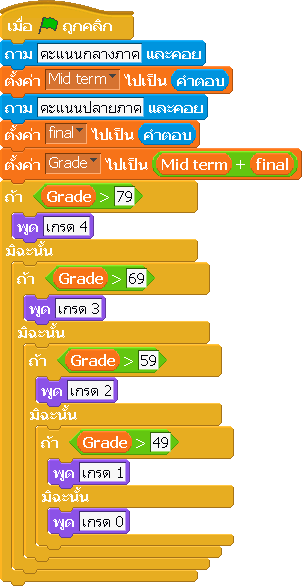 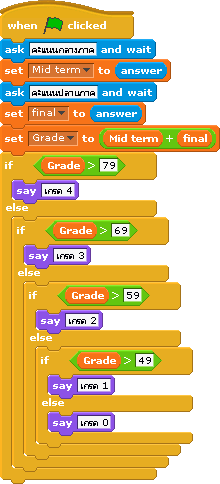 9. ความเห็นของผู้บริหารสถานศึกษาหรือผู้ที่ได้รับมอบหมาย10. บันทึกผลหลังการสอนการตรวจสอบข้อผิดพลาดของโปรแกรม       	เวลา 2 ชั่วโมง1. มาตรฐาน/ตัวชี้วัด	1.1	ตัวชี้วัด		    ว 4.2 	ป.5/2	ออกแบบ และเขียนโปรแกรมที่มีการใช้เหตุผลเชิงตรรกะอย่างง่าย ตรวจหาข้อผิดพลาดและแก้ไข2.	จุดประสงค์การเรียนรู้	1.	บอกข้อผิดพลาดที่เกิดขึ้นจากการเขียนโปรแกรมได้อย่างถูกต้อง (K) 	2.	อธิบายวิธีการตรวจสอบข้อผิดพลาดของโปรแกรมได้ (K)	3.	ตรวจสอบข้อผิดพลาดที่เกิดขึ้นจากการเขียนโปรแกรมได้ (P)	4.	ตรวจสอบข้อผิดพลาดของโปรแกรมควบคู่กับผังงานได้ (P)	5.	เล็งเห็นถึงประโยชน์และความสำคัญของการตรวจสอบข้อผิดพลาดที่เกิดขึ้นในโปรแกรม (A)3.	สาระการเรียนรู้4.	สาระสำคัญ/ความคิดรวบยอด		เมื่อเขียนโปรแกรมเสร็จเรียบร้อยแล้ว ผู้เขียนจะต้องตรวจสอบว่าผลลัพธ์ที่เกิดขึ้นภายในโปรแกรมว่า	ถูกต้องตรงตามความต้องการหรือไม่ หากไม่ถูกต้องผู้เขียนจะต้องตรวจสอบเพื่อหาข้อผิดพลาดที่เกิดขึ้นภายใน	โปรแกรมโดยเปรียบเทียบความสอดคล้องระหว่างผังงานกับโปรแกรมที่เขียนขึ้นมาเพื่อหาข้อผิดพลาดที่เกิดขึ้น5. สมรรถนะสำคัญของผู้เรียนและคุณลักษณะอันพึงประสงค์6.	กิจกรรมการเรียนรู้	วิธีการสอนโดยเน้นรูปแบบการสอนแบบสืบเสาะหาความรู้ 5Es (5Es Instructional Model)	ขั้นที่ 1 กระตุ้นความสนใจ (Engagement)		1.	ครูทบทวนความรู้เดิมของนักเรียนเกี่ยวกับการออกแบบโปรแกรมด้วยการเขียนข้อความ และ
			การเขียนผังงาน จากนั้นนำมาเขียนโปรแกรมโดยใช้โปรแกรมภาษา Scratch 		2.	ครูถามคำถามประจำหัวข้อเพื่อกระตุ้นความสนใจของนักเรียนว่า“หลังจากนักเรียนเขียนโปรแกรม			เสร็จแล้ว สิ่งที่นักเรียนควรทำเป็นอันดับแรกคืออะไร” 			(แนวตอบ : นักเรียนตอบตามความคิดเห็นส่วนตัว โดยคำตอบขึ้นอยู่กับดุลยพินิจของครูผู้สอน			เช่น การตรวจสอบข้อผิดพลาดของโปรแกรม การตรวจสอบความถูกต้องของผลลัพธ์ว่าตรงกับ			ความต้องการของผู้เขียนโปรแกรมหรือไม่ เป็นต้น)		3.	ครูอธิบายเพื่อเชื่อมโยงเข้าสู่บทเรียนว่า“เมื่อนักเรียนเขียนโปรแกรมเสร็จแล้ว ผู้เขียนโปรแกรม
			ควรตรวจสอบว่าการเขียนโปรแกรมนั้นได้ผลลัพธ์ตรงตามความต้องการหรือไม่ ถ้าไม่ถูกต้อง	        รีบตรวจสอบเพื่อหาข้อผิดพลาดของโปรแกรมโดยการเปรียบเทียบความสอดคล้องกันระหว่าง
			ผังงานที่ออกแบบกับโปรแกรมที่เขียนขึ้นจนกว่าการเขียนโปรแกรมนั้นจะตรงกับความต้องการ
			ของผู้ใช้งาน”	ขั้นที่ 2 สำรวจค้นหา (Exploration)		1.	นักเรียนเขียนโปรแกรมโดยใช้โปรแกรม Scratch จากตัวอย่างสถานการณ์ที่ปูต้องการเขียน			โปรแกรมทายคำศัพท์ และพิจารณาเงื่อนไขที่กำหนดให้ในหนังสือเรียนรายวิชาพื้นฐาน 				เทคโนโลยี (วิทยาการคำนวณ) ป.5 หน่วยการเรียนรู้ที่ 2 การเขียนโปรแกรมโดยใช้เหตุผล
			เชิงตรรกะ และวิเคราะห์ข้อผิดพลาดที่เกิดขึ้นจากการเขียนโปรแกรมพร้อมอธิบายแนวทาง			การแก้ไขข้อผิดพลาดได้อย่างถูกต้อง ซึ่งนักเรียนสามารถค้นหาข้อมูลจากอินเทอร์เน็ตบน
			เครื่องคอมพิวเตอร์ของตนเอง ว่าโปรแกรม Scratch มีแนวทางการแก้ไขข้อผิดพลาดอย่างไร		2.	นักเรียนบันทึกขั้นตอนการตรวจสอบข้อผิดพลาด รายละเอียดความผิดพลาด และแนวทาง
			การแก้ไขข้อผิดพลาดลงในสมุดประจำตัวโดยละเอียด		3.	ครูสุ่มนักเรียน 2-3 คน ออกมาอธิบายข้อมูลที่นักเรียนได้บันทึกบริเวณหน้าชั้นเรียน โดยครูคอยให้			คำแนะนำเพิ่มเติมตามความเหมาะสม		4.	ครูเปิดโอกาสให้นักเรียนสืบค้นเกี่ยวกับข้อผิดพลาดต่าง ๆ ที่อาจเกิดขึ้นจากการเขียนโปรแกรม 			และแนวทางการแก้ไขเมื่อพบปัญหานั้น ๆ		5.	ครูให้นักเรียนออกมาเขียนข้อผิดพลาดที่อาจเกิดขึ้นบนกระดานหน้าชั้นเรียน โดยคำตอบของ			นักเรียนแต่ละคนจะต้องไม่ซ้ำกัน	ขั้นที่ 3 อธิบายความรู้ (Explanation)		6.	ครูอธิบายเพิ่มเติมเกี่ยวกับความผิดพลาดว่า“ความผิดพลาดที่เกิดขึ้นจากการเขียนโปรแกรม			โดยทั่วไปมักจะมีอยู่ 3 ประเภท ได้แก่					1. ความผิดพลาดทางไวยากรณ์ (Syntax Error)					2. ความผิดพลาดทางการประมวลผล (Runtime Error)					3. ความผิดพลาดทางตรรกะ (Logic Error)					เมื่อมีข้อผิดพลาดเกิดขึ้นวิธีการตรวจสอบที่ง่ายที่สุด คือ การพิจารณาคำสั่งควบคุม
				การทำงานของโปรแกรมควบคู่กับผังงาน หรือจะเรียกได้ว่า เป็นการพิจารณาควบคู่กันทีละ				บรรทัด ระหว่างผังงานที่ใช้ออกแบบกับการเขียนโปรแกรมโดยใช้ภาษา Scratch และเมื่อ
				เจอข้อผิดพลาด จึงจะสามารถลงมือแก้ไขคำสั่งในโปรแกรมให้ถูกต้อง”	ขั้นที่ 4 ขยายความเข้าใจ (Elaboration)		7.	นักเรียนจับคู่กับเพื่อนที่นั่งข้าง ๆ เพื่อทำกิจกรรมฝึกทักษะ โดยให้นักเรียนพิจารณาโปรแกรมและ			ตรวจสอบว่ามีข้อผิดพลาดหรือไม่ ถ้าพบให้นักเรียนดำเนินการแก้ไขให้ถูกต้อง		8.	ครูสุ่มนักเรียน 3-4 คู่ออกมานำเสนอผลงานการแก้ไขบริเวณหน้าชั้นเรียน		9.	นักเรียนทำใบงานที่ 2.4.1 เรื่อง การตรวจสอบข้อผิดพลาดของโปรแกรม	  10.	ครูสุ่มนักเรียนแต่ละคนออกมาวาดภาพผลลัพธ์ที่ได้จากการเขียนโปรแกรมร่วมกัน ภายใต้				สถานการณ์ที่กำหนด และร่วมกันอภิปรายภายในห้องเรียน โดยครูคอยตรวจสอบความถูกต้อง			และให้คำแนะนำตามความเหมาะสม จนได้ผลลัพธ์การเขียนโปรแกรมนั้นจะสมบูรณ์	ขั้นที่ 5 ตรวจสอบผล (Evaluation)		1.	ครูนำนักเรียนสร้างเกมสัตว์หรรษาจาก Scratch โดยครูอธิบายคำสั่งและเงื่อนไขแก่นักเรียน			อย่างชัดเจน จากนั้นให้นักเรียนประเมินผลตนเองหลังเรียนจบหน่วยให้ตรงกับระดับความสามารถ	ของตนเอง			2.	ครูประเมินผลนักเรียน จากการสังเกตการตอบคำถาม การทำใบงาน และสมุดประจำตัว		3.	ครูตรวจสอบผลการทำใบงานที่ 2.4.1 และกิจกรรมฝึกทักษะ		4.	นักเรียนและครูร่วมกันสรุปเกี่ยวกับการออกแบบโปรแกรม วิธีการตรวจสอบ การเขียนโปรแกรม	โดยใช้เหตุผลเชิงตรรกะ และการปฏิบัติเมื่อตรวจสอบพบข้อผิดพลาดของโปรแกรม		5.	นักเรียนทำแบบทดสอบหลังเรียน หน่วยการเรียนรู้ที่ 2 เรื่อง การเขียนโปรแกรมโดยใช้เหตุผล
			เชิงตรรกะ		6.	นักเรียนทำกิจกรรมเสริมสร้างการเรียนรู้ โดยนักเรียนพิจารณาสถานการณ์จากนั้นนำไปออกแบบผังงานพร้อมเขียนคำสั่งควบคุมการทำงานให้สมบูรณ์ และทำชิ้นงาน/ภาระงาน (รวบยอด)
			เรื่อง การเขียนโปรแกรมโดยใช้เหตุผลเชิงตรรกะ จากนั้นนำมาส่งในชั่วโมงถัดไป7.	การวัดและประเมินผล8.	สื่อ/แหล่งการเรียนรู้	8.1	สื่อการเรียนรู้			1)	หนังสือเรียน รายวิชาพื้นฐานเทคโนโลยี (วิทยาการคำนวณ) ป.5 หน่วยการเรียนรู้ที่ 2
				เรื่อง การตรวจสอบข้อผิดพลาดของโปรแกรม			2)	ใบงานที่ 2.4.1 เรื่อง การตรวจสอบข้อผิดพลาดของโปรแกรม			3)	เครื่องคอมพิวเตอร์	8.2	แหล่งการเรียนรู้			1)	ห้องคอมพิวเตอร์			2)	อินเทอร์เน็ตเรื่อง การตรวจสอบข้อผิดพลาดของโปรแกรมคำชี้แจง :	ให้นักเรียนอ่านสถานการณ์และเงื่อนไขที่กำหนดให้อย่างละเอียด จากนั้นให้นักเรียน
	เขียนโปรแกรม จากข้อมูลที่กำหนดให้ข้างต้นด้วยโปรแกรม Scratchสถานการณ์ :	แมนต้องการเขียนโปรแกรมตรวจสอบการรับประทานอาหารเช้าของนักเรียนภายในห้องเรียน
	โดยมีเงื่อนไข ดังนี้		1. ถ้าตอบ “0” ให้แสดงคำว่า “ไม่ได้ทานอาหารเช้า”
		2. ถ้าตอบ “1” ให้แสดงคำว่า “ทานอาหารเช้าแล้ว”จงเขียนโปรแกรมตามรายละเอียดข้างต้นด้วยโปรแกรม Scratchเรื่อง การตรวจสอบข้อผิดพลาดของโปรแกรมคำชี้แจง :	ให้นักเรียนอ่านสถานการณ์และเงื่อนไขที่กำหนดให้อย่างละเอียด จากนั้นให้นักเรียน
	เขียนโปรแกรม จากข้อมูลที่กำหนดให้ข้างต้นด้วยโปรแกรม Scratchสถานการณ์ :	แมนต้องการเขียนโปรแกรมตรวจสอบการรับประทานอาหารเช้าของนักเรียนภายในห้องเรียน
	โดยมีเงื่อนไข ดังนี้		1. ถ้าตอบ “0” ให้แสดงคำว่า “ไม่ได้ทานอาหารเช้า”
		2. ถ้าตอบ “1” ให้แสดงคำว่า “ทานอาหารเช้าแล้ว”จงเขียนโปรแกรมตามรายละเอียดข้างต้นด้วยโปรแกรม Scratchเวอร์ชั่นภาษาไทย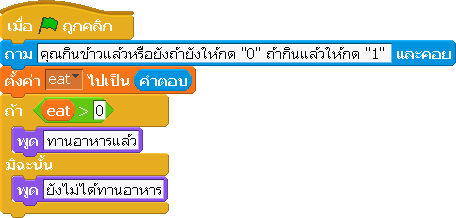 เวอร์ชั่นภาษาอังกฤษ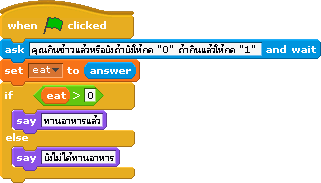 เรื่อง การเขียนโปรแกรมโดยใช้เหตุผลเชิงตรรกะคำชี้แจง :	ให้นักเรียนพิจารณาสถานการณ์ที่กำหนดให้ และภาพการเขียนโปแกรมโดยใช้ Scratch	ว่าสอดคล้องกันหรือไม่ หากมีข้อผิดพลาดให้นักเรียนหาจุดผิดพลาดและทำการแก้ไขให้ถูกต้อง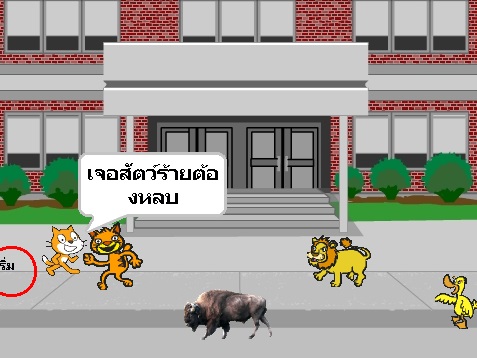 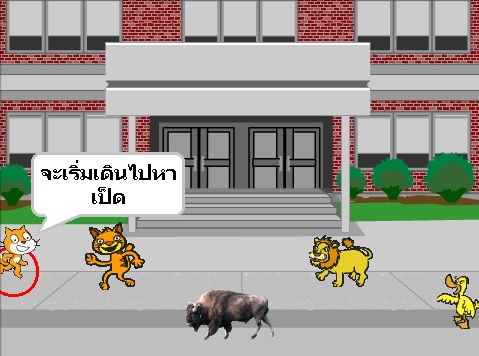 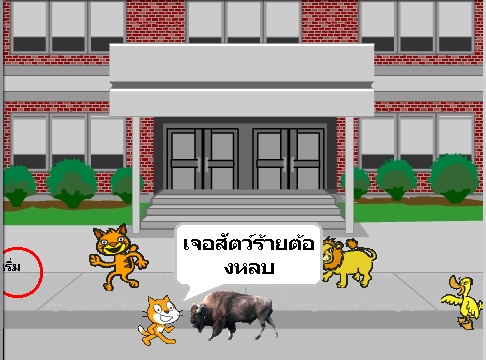 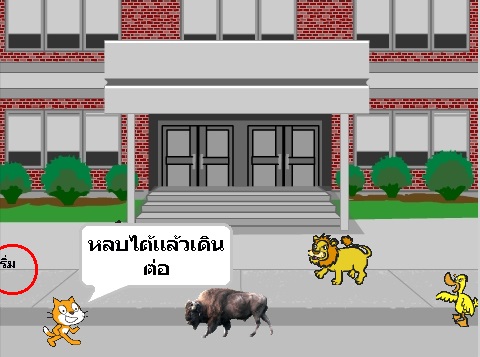 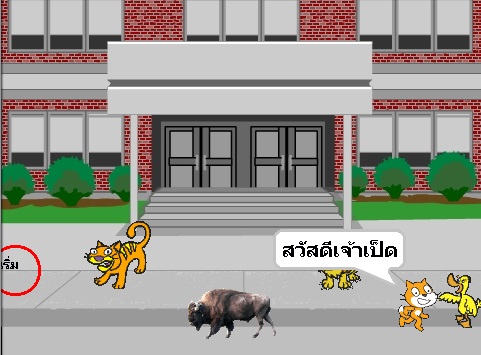 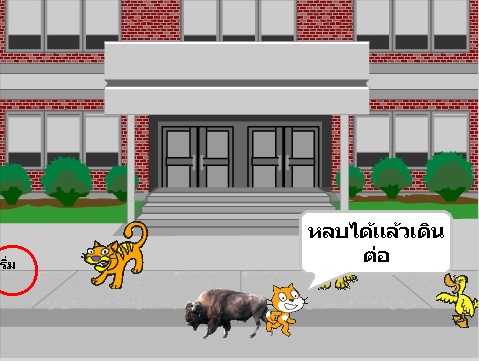 		จากภาพสถานการณ์ด้านบนให้นักเรียนพิจารณาการเขียนโปรแกรมในการพาเจ้าแมวน้อยไปหาเป็ด
	โดยใช้เหตุผลเชิงตรรกะในการเขียนด้วยโปแรกรม Scratch และจากโปรแกรมที่กำหนดให้มา มีบางส่วนที่ผิด	ทำให้เกิดข้อผิดพลาดดังนั้นจึงให้นักเรียนหาจุดที่ผิดพลาดแล้วทำการแก้ไขให้ถูกต้องการเขียนโปรแกรมโดยใช้ Scratchเรื่อง การเขียนโปรแกรมโดยใช้เหตุผลเชิงตรรกะคำชี้แจง :	ให้นักเรียนพิจารณาสถานการณ์ที่กำหนดให้ และภาพการเขียนโปแกรมโดยใช้ Scratch	ว่าสอดคล้องกันหรือไม่ หากมีข้อผิดพลาดให้นักเรียนหาจุดผิดพลาดและทำการแก้ไขให้ถูกต้อง		จากภาพสถานการณ์ด้านบนให้นักเรียนพิจารณาการเขียนโปรแกรมในการพาเจ้าแมวน้อยไปหาเป็ดโดยใช้เหตุผลเชิงตรรกะในการเขียนด้วยโปแรกรม Scratch และจากโปรแกรมที่กำหนดให้มา มีบางส่วนที่ผิดทำให้เกิดข้อผิดพลาดดังนั้นจึงให้นักเรียนหาจุดที่ผิดพลาดแล้วทำการแก้ไขให้ถูกต้องการเขียนโปรแกรมโดยใช้ Scratchคำชี้แจง : ให้ผู้สอนสังเกตพฤติกรรมของนักเรียนในระหว่างเรียนและนอกเวลาเรียน แล้วขีด ลงในช่องที่             ตรงกับระดับคะแนนลงชื่อ...................................................ผู้ประเมิน								      ............/................./...................เกณฑ์การให้คะแนน	ผลงานหรือพฤติกรรมสอดคล้องกับรายการประเมินสมบูรณ์ชัดเจน		ให้	3	คะแนน	ผลงานหรือพฤติกรรมสอดคล้องกับรายการประเมินเป็นส่วนใหญ่			ให้	2	คะแนน	ผลงานหรือพฤติกรรมสอดคล้องกับรายการประเมินบางส่วน			ให้	1	คะแนนเกณฑ์การตัดสินคุณภาพคำชี้แจง : ให้ผู้สอนสังเกตพฤติกรรมของนักเรียนในระหว่างเรียนและนอกเวลาเรียน แล้วขีด ลงในช่องที่ตรงกับระดับคะแนนลงชื่อ...................................................ผู้ประเมิน								      ............/.................../................เกณฑ์การให้คะแนน	ปฏิบัติหรือแสดงพฤติกรรมอย่างสม่ำเสมอ	ให้	3    คะแนน	ปฏิบัติหรือแสดงพฤติกรรมบ่อยครั้ง	ให้	  2    คะแนน	ปฏิบัติหรือแสดงพฤติกรรมบางครั้ง	ให้	  1    คะแนนเกณฑ์การตัดสินคุณภาพคำชี้แจง : ให้ผู้สอนสังเกตพฤติกรรมของนักเรียนในระหว่างเรียนและนอกเวลาเรียน แล้วขีด ลงในช่องที่ตรงกับระดับคะแนนลงชื่อ...................................................ผู้ประเมิน
       ............./.................../...............เกณฑ์การให้คะแนน	ปฏิบัติหรือแสดงพฤติกรรมอย่างสม่ำเสมอ	ให้	3    คะแนน	ปฏิบัติหรือแสดงพฤติกรรมบ่อยครั้ง	ให้	  2    คะแนน	ปฏิบัติหรือแสดงพฤติกรรมบางครั้ง	ให้	  1    คะแนนเกณฑ์การตัดสินคุณภาพคำชี้แจง : ให้ผู้สอนสังเกตพฤติกรรมของนักเรียนในระหว่างเรียนและนอกเวลาเรียน แล้วขีด ลงในช่องที่                ตรงกับระดับคะแนนลงชื่อ..................................................ผู้ประเมิน							             ............/.................../................เกณฑ์การให้คะแนนพฤติกรรมที่ปฏิบัติชัดเจนและสม่ำเสมอ	ให้   3   คะแนนพฤติกรรมที่ปฏิบัติชัดเจนและบ่อยครั้ง	ให้   2   คะแนนพฤติกรรมที่ปฏิบัติบางครั้ง		ให้   1   คะแนน	ว 4.2  	ป.5/2	ออกแบบ และเขียนโปรแกรมที่มีการใช้เหตุผลเชิงตรรกะอย่างง่าย ตรวจหาข้อผิดพลาด					และแก้ไขเกณฑ์การตัดสินคุณภาพ9. ความเห็นของผู้บริหารสถานศึกษาหรือผู้ที่ได้รับมอบหมาย10. บันทึกผลหลังการสอนสมรรถนะสำคัญของผู้เรียนคุณลักษณะอันพึงประสงค์1. ความสามารถในการสื่อสาร    - ทักษะการสื่อสาร    - ทักษะการแลกเปลี่ยนข้อมูล2. ความสามารถในการคิด    - ทักษะการคิดวิเคราะห์    - ทักษะการคิดเชิงคำนวณ3. ความสามารถในการแก้ปัญหา    - ทักษะการแก้ปัญหา    - ทักษะการสังเกต    - ทักษะการประยุกต์ใช้ความรู้4. ความสามารถในการใช้ทักษะชีวิต    - ทักษะการทำงานร่วมกัน5. ความสามารถในการใช้เทคโนโลยี    - ทักษะการสืบค้นข้อมูล		1. มีวินัย รับผิดชอบ			2. ใฝ่เรียนรู้	3. มุ่งมั่นในการทำงานรายการวัดวิธีวัดเครื่องมือเกณฑ์การประเมิน6.1 การประเมินชิ้นงาน/ภาระงาน
(รวบยอด) เรื่อง การเขียนโปรแกรมโดยใช้เหตุผลเชิงตรรกะ- ตรวจชิ้นงาน/  ภาระงาน (รวบยอด)- แบบประเมินชิ้นงาน
  /ภาระงาน (รวบยอด)ระดับคุณภาพ 2 
ผ่านเกณฑ์6.2 การประเมินก่อนเรียน - แบบทดสอบก่อนเรียน
หน่วยการเรียนรู้ที่ 2
เรื่อง การเขียนโปรแกรม
โดยใช้เหตุผลเชิงตรรกะ- ตรวจแบบทดสอบ   
  ก่อนเรียน - แบบทดสอบก่อนเรียนประเมินตามสภาพจริง6.3 ประเมินระหว่างการจัดกิจกรรม
     การเรียนรู้1) การออกแบบโปรแกรม
ด้วยการเขียนข้อความ- ตรวจใบงานที่ 2.1.1- ใบงานที่ 2.1.1ร้อยละ 60 ผ่านเกณฑ์2) การออกแบบโปรแกรม
ด้วยการเขียนผังงาน- ตรวจใบงานที่ 2.2.1- ใบงานที่ 2.2.1ร้อยละ 60 ผ่านเกณฑ์3) การเขียนโปรแกรมโดยใช้ภาษา Scratch- ตรวจใบงานที่ 2.3.1- ใบงานที่ 2.3.1ร้อยละ 60 ผ่านเกณฑ์4) การตรวจสอบข้อผิดพลาดของโปรแกรม- ตรวจใบงานที่ 2.4.1- ใบงานที่ 2.4.1ร้อยละ 60 ผ่านเกณฑ์     5) การนำเสนอผลงาน- ประเมินการนำเสนอ  ผลงาน- แบบประเมิน  การนำเสนอผลงานระดับคุณภาพ 2ผ่านเกณฑ์     6) พฤติกรรมการทำงาน         รายบุคคล- สังเกตพฤติกรรม
  การทำงานรายบุคคล- แบบสังเกตพฤติกรรม 
  การทำงานรายบุคคลระดับคุณภาพ 2ผ่านเกณฑ์7) พฤติกรรมการทำงานกลุ่ม- สังเกตพฤติกรรม
  การทำงานกลุ่ม- แบบสังเกตพฤติกรรม 
  การทำงานกลุ่มระดับคุณภาพ 2ผ่านเกณฑ์8) คุณลักษณะอันพึงประสงค์- สังเกตความมีวินัย  
  ความรับผิดชอบ
  ใฝ่เรียนรู้ และมุ่งมั่น
  ในการทำงาน- แบบประเมิน 
  คุณลักษณะ             อันพึงประสงค์ระดับคุณภาพ 2ผ่านเกณฑ์6.4	 การประเมินหลังเรียน-  แบบทดสอบหลังเรียน
หน่วยการเรียนรู้ที่ 2
เรื่อง การเขียนโปรแกรมโดยใช้เหตุผลเชิงตรรกะ- ตรวจแบบทดสอบ  หลังเรียน- แบบทดสอบหลังเรียนประเมินตามสภาพจริงสาระการเรียนรู้แกนกลางสาระการเรียนรู้ท้องถิ่น- การออกแบบโปรแกรมสามารถทำได้โดยเขียนเป็น  
  ข้อความหรือผังงาน- การออกแบบและเขียนโปรแกรมที่มีการตรวจสอบ  เงื่อนไขที่ครอบคลุมทุกกรณีเพื่อให้ได้ผลลัพธ์
  ที่ถูกต้องตรงตามความต้องการ- ตัวอย่างโปรแกรม เช่น โปรแกรมตรวจสอบเลขคู่  เลขคี่ โปรแกรมรับข้อมูลน้ำหนักหรือส่วนสูงแล้ว
  แสดงผลความสมส่วนของร่างกาย โปรแกรมสั่งให้
  ตัวละครทำตามเงื่อนไขที่กำหนดพิจารณาตามหลักสูตรของสถานศึกษาสมรรถนะสำคัญของผู้เรียนคุณลักษณะอันพึงประสงค์1. ความสามารถในการสื่อสาร    - ทักษะการสื่อสาร    - ทักษะการแลกเปลี่ยนข้อมูล2. ความสามารถในการคิด    - ทักษะการคิดวิเคราะห์3. ความสามารถในการแก้ปัญหา    - ทักษะการสังเกต4. ความสามารถในการใช้ทักษะชีวิต    - ทักษะการทำงานร่วมกัน5. ความสามารถในการใช้เทคโนโลยี    - ทักษะการสืบค้นข้อมูล		1. มีวินัย รับผิดชอบ			2. ใฝ่เรียนรู้	3. มุ่งมั่นในการทำงานรายการวัดวิธีวัดเครื่องมือเกณฑ์การประเมิน7.1 การประเมินก่อนเรียน- แบบทดสอบก่อนเรียน
หน่วยการเรียนรู้ที่ 2
เรื่อง การเขียนโปรแกรม
โดยใช้เหตุผลเชิงตรรกะ- ตรวจแบบทดสอบ  ก่อนเรียน- แบบทดสอบก่อนเรียนประเมินตามสภาพจริง7.2 ประเมินระหว่างการจัดกิจกรรม    1) การออกแบบโปรแกรม
ด้วยการเขียนข้อความ- ตรวจใบงานที่ 2.1.1- ใบงานที่  2.1.1ร้อยละ 60 ผ่านเกณฑ์2)	การนำเสนอผลงาน- ประเมินการนำเสนอ
  ผลงาน- แบบประเมิน
  การนำเสนอผลงานระดับคุณภาพ 2 
ผ่านเกณฑ์     3) พฤติกรรมการทำงานรายบุคคล- สังเกตพฤติกรรม
  การทำงานรายบุคคล- แบบสังเกตพฤติกรรม 
  การทำงานรายบุคคลระดับคุณภาพ 2 
ผ่านเกณฑ์4) พฤติกรรมการทำงานกลุ่ม- สังเกตพฤติกรรม
  การทำงานกลุ่ม- แบบสังเกตพฤติกรรม 
  การทำงานกลุ่มระดับคุณภาพ 2 
ผ่านเกณฑ์5) คุณลักษณะอันพึงประสงค์- สังเกตความมีวินัย 
  ความรับผิดชอบ
  ใฝ่เรียนรู้ และมุ่งมั่น  ในการทำงาน- แบบประเมิน 
  คุณลักษณะ             อันพึงประสงค์ระดับคุณภาพ 2 
ผ่านเกณฑ์สาระการเรียนรู้แกนกลางสาระการเรียนรู้ท้องถิ่น- การออกแบบโปรแกรมสามารถทำได้โดยเขียนเป็นข้อความหรือผังงาน- การออกแบบและเขียนโปรแกรมที่มีการตรวจสอบเงื่อนไขที่ครอบคลุมทุกกรณีเพื่อให้ได้ผลลัพธ์ที่ถูกต้องตรงตามความต้องการ- ตัวอย่างโปรแกรม เช่น โปรแกรมตรวจสอบเลขคู่  เลขคี่ โปรแกรมรับข้อมูลน้ำหนักหรือส่วนสูงแล้ว
แสดงผลความสมส่วนของร่างกาย โปรแกรมสั่งให้
ตัวละครทำตามเงื่อนไขที่กำหนดพิจารณาตามหลักสูตรของสถานศึกษาสมรรถนะสำคัญของผู้เรียนคุณลักษณะอันพึงประสงค์1. ความสามารถในการสื่อสาร    - ทักษะการสื่อสาร2. ความสามารถในการคิด    - ทักษะการคิดวิเคราะห์3. ความสามารถในการแก้ปัญหา    - ทักษะการสังเกต    - ทักษะการประยุกต์ใช้ความรู้4. ความสามารถในการใช้ทักษะชีวิต    - ทักษะการทำงานร่วมกัน5. ความสามารถในการใช้เทคโนโลยี    - ทักษะการสืบค้นข้อมูล			1. มีวินัย รับผิดชอบ			2. ใฝ่เรียนรู้	3. มุ่งมั่นในการทำงานรายการวัดวิธีวัดเครื่องมือเกณฑ์การประเมิน7.1 ประเมินระหว่างการจัดกิจกรรม
     การเรียนรู้     1) การออกแบบโปรแกรม
ด้วยการเขียนผังงาน- ตรวจใบงานที่ 2.2.1- ใบงานที่ 2.2.1ร้อยละ 60 ผ่านเกณฑ์2) การนำเสนอผลงาน- ประเมินการนำเสนอ
ผลงาน- แบบประเมิน  การนำเสนอผลงานระดับคุณภาพ 2 
ผ่านเกณฑ์     3) พฤติกรรมการทำงานรายบุคคล- สังเกตพฤติกรรม
  การทำงานรายบุคคล- แบบสังเกตพฤติกรรม 
  การทำงานรายบุคคลระดับคุณภาพ 2 
ผ่านเกณฑ์4) พฤติกรรมการทำงานกลุ่ม- สังเกตพฤติกรรม
  การทำงานกลุ่ม- แบบสังเกตพฤติกรรม 
  การทำงานกลุ่มระดับคุณภาพ 2 
ผ่านเกณฑ์5) คุณลักษณะอันพึงประสงค์- สังเกตความมีวินัย 
  ความรับผิดชอบ
  ใฝ่เรียนรู้ และมุ่งมั่น  ในการทำงาน- แบบประเมิน 
  คุณลักษณะ             อันพึงประสงค์ระดับคุณภาพ 2 
ผ่านเกณฑ์สาระการเรียนรู้แกนกลางสาระการเรียนรู้ท้องถิ่น- การออกแบบและเขียนโปรแกรมที่มีการตรวจสอบเงื่อนไขที่ครอบคลุมทุกกรณีเพื่อให้ได้ผลลัพธ์
ที่ถูกต้องตรงตามความต้องการ- ตัวอย่างโปรแกรม เช่น โปรแกรมตรวจสอบเลขคู่ เลขคี่ โปรแกรมรับข้อมูลน้ำหนักหรือส่วนสูง
แล้วแสดงผลความสมส่วนของร่างกาย โปรแกรม
สั่งให้ตัวละครทำตามเงื่อนไขที่กำหนด- ซอฟต์แวร์ที่ใช้ในการเขียนโปรแกรม เช่น Scratch, logo พิจารณาตามหลักสูตรของสถานศึกษาสมรรถนะสำคัญของผู้เรียนคุณลักษณะอันพึงประสงค์1. ความสามารถในการสื่อสาร    - ทักษะการสื่อสาร    - ทักษะการแลกเปลี่ยนข้อมูล2. ความสามารถในการคิด    - ทักษะการคิดเชิงคำนวณ3. ความสามารถในการแก้ปัญหา    - ทักษะการสังเกต    - ทักษะการประยุกต์ใช้ความรู้4. ความสามารถในการใช้ทักษะชีวิต    - ทักษะการทำงานร่วมกัน5. ความสามารถในการใช้เทคโนโลยี    - ทักษะการสืบค้นข้อมูล		1. มีวินัย รับผิดชอบ			2. ใฝ่เรียนรู้	3. มุ่งมั่นในการทำงานรายการวัดวิธีวัดเครื่องมือเกณฑ์การประเมิน7.1 ประเมินระหว่างการจัดกิจกรรม
     การเรียนรู้     1) การเขียนโปรแกรมโดยใช้ภาษา Scratch- ตรวจใบงานที่ 2.3.1- ใบงานที่ 2.3.1ร้อยละ 60 ผ่านเกณฑ์2) การนำเสนอผลงาน- ประเมินการนำเสนอ
ผลงาน- แบบประเมิน  การนำเสนอผลงานระดับคุณภาพ 2 
ผ่านเกณฑ์     3) พฤติกรรมการทำงานรายบุคคล- สังเกตพฤติกรรม
  การทำงานรายบุคคล- แบบสังเกตพฤติกรรม 
  การทำงานรายบุคคลระดับคุณภาพ 2 
ผ่านเกณฑ์4) พฤติกรรมการทำงานกลุ่ม- สังเกตพฤติกรรม
  การทำงานกลุ่ม- แบบสังเกตพฤติกรรม 
  การทำงานกลุ่มระดับคุณภาพ 2 
ผ่านเกณฑ์5) คุณลักษณะอันพึงประสงค์- สังเกตความมีวินัย 
  ความรับผิดชอบ
  ใฝ่เรียนรู้ และมุ่งมั่น  ในการทำงาน- แบบประเมิน 
  คุณลักษณะ             อันพึงประสงค์ระดับคุณภาพ 2 
ผ่านเกณฑ์สาระการเรียนรู้แกนกลางสาระการเรียนรู้ท้องถิ่น- การออกแบบและเขียนโปรแกรมที่มีการตรวจสอบเงื่อนไขที่ครอบคลุมทุกกรณีเพื่อให้ได้ผลลัพธ์ที่ถูกต้องตรงตามความต้องการ- หากมีข้อผิดพลาดให้ตรวจสอบการทำงานทีละคำสั่ง เมื่อพบจุดที่ทำให้ผลลัพธ์ไม่ถูกต้องให้ทำการแก้ไขจนกว่าจะได้ผลลัพธ์ที่ถูกต้อง- การฝึกตรวจหาข้อผิดพลาดจากโปรแกรมของผู้อื่น
จะช่วยพัฒนาทักษะการหาสาเหตุของปัญหาได้ดียิ่งขึ้น- ตัวอย่างโปรแกรม เช่น โปรแกรมตรวจสอบเลขคู่ เลขคี่ โปรแกรมรับข้อมูลน้ำหนักหรือส่วนสูงแล้วแสดงผลความสมส่วนของร่างกาย โปรแกรมสั่งให้ตัวละครทำตามเงื่อนไขที่กำหนด- ซอฟต์แวร์ที่ใช้ในการเขียนโปรแกรม เช่น Scratch,
logo พิจารณาตามหลักสูตรของสถานศึกษาสมรรถนะสำคัญของผู้เรียนคุณลักษณะอันพึงประสงค์1. ความสามารถในการสื่อสาร    - ทักษะการสื่อสาร    - ทักษะการแลกเปลี่ยนข้อมูล2. ความสามารถในการคิด    - ทักษะการคิดวิเคราะห์3. ความสามารถในการแก้ปัญหา    - ทักษะการแก้ปัญหา4. ความสามารถในการใช้ทักษะชีวิต    - ทักษะการทำงานร่วมกัน5. ความสามารถในการใช้เทคโนโลยี    - ทักษะการสืบค้นข้อมูล			1. มีวินัย รับผิดชอบ			2. ใฝ่เรียนรู้	3. มุ่งมั่นในการทำงานรายการวัดวิธีวัดเครื่องมือเกณฑ์การประเมิน7.1 ประเมินระหว่างการจัดกิจกรรมการเรียนรู้    1) การตรวจสอบข้อผิดพลาดของโปรแกรม- ตรวจใบงานที่ 2.4.1- ใบงานที่  2.4.1ร้อยละ 60 ผ่านเกณฑ์2) การนำเสนอผลงาน- ประเมินการนำเสนอ
ผลงาน- แบบประเมิน  การนำเสนอผลงานระดับคุณภาพ 2 
ผ่านเกณฑ์3) พฤติกรรมการทำงานรายบุคคล- สังเกตพฤติกรรม
  การทำงานรายบุคคล- แบบสังเกตพฤติกรรม 
  การทำงานรายบุคคลระดับคุณภาพ 2 
ผ่านเกณฑ์4) พฤติกรรมการทำงานกลุ่ม- สังเกตพฤติกรรม
  การทำงานกลุ่ม- แบบสังเกตพฤติกรรม 
  การทำงานกลุ่มระดับคุณภาพ 2 
ผ่านเกณฑ์5) คุณลักษณะอันพึงประสงค์- สังเกตความมีวินัย 
  ความรับผิดชอบ
  ใฝ่เรียนรู้ และมุ่งมั่น  ในการทำงาน- แบบประเมิน 
  คุณลักษณะ             อันพึงประสงค์ระดับคุณภาพ 2 
ผ่านเกณฑ์7.2 การประเมินหลังเรียน1)   แบบทดสอบหลังเรียน     หน่วยการเรียนรู้ที่ 2 การ ตรวจสอบข้อผิดพลาดของ  โปรแกรม- ตรวจแบบทดสอบหลังเรียน- แบบทดสอบหลังเรียนประเมินตามสภาพจริง2)  การประเมินชิ้นงาน
     /ภาระงาน (รวบยอด)
     เรื่อง การเขียนโปรแกรม
     โดยใช้เหตุผลเชิงตรรกะ- ตรวจชิ้นงาน/ภาระงาน (รวบยอด)- แบบประเมินชิ้นงาน    /ภาระงาน (รวบยอด)ระดับคุณภาพ 2ผ่านเกณฑ์โปรแกรมคำสั่งการแก้ไขโปรแกรมคำสั่ง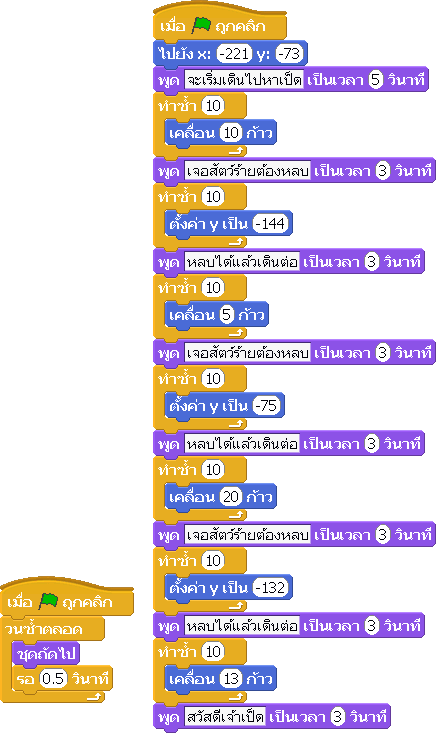 โปรแกรมคำสั่งการแก้ไขโปรแกรมคำสั่ง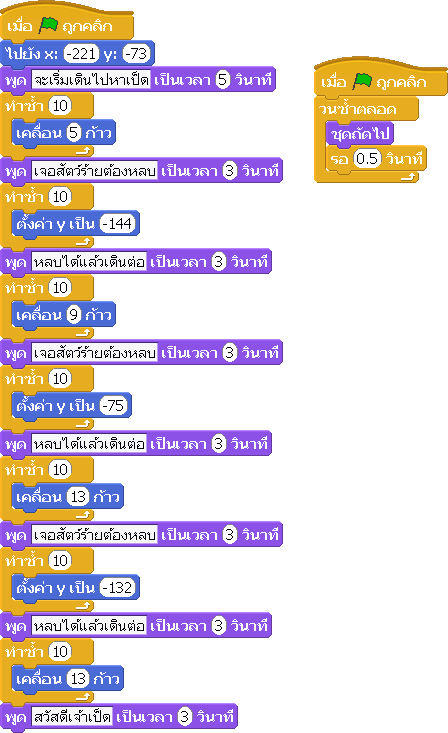 ลำดับที่รายการประเมินระดับคะแนนระดับคะแนนระดับคะแนนลำดับที่รายการประเมิน3211ความถูกต้องของเนื้อหา2ความคิดสร้างสรรค์3วิธีการนำเสนอผลงาน4การนำไปใช้ประโยชน์5การตรงต่อเวลารวมรวมช่วงคะแนนระดับคุณภาพ14–15ดีมาก11–13ดี8–10พอใช้ต่ำกว่า 8ปรับปรุงลำดับที่รายการประเมินระดับคะแนนระดับคะแนนระดับคะแนนลำดับที่รายการประเมิน3211การแสดงความคิดเห็น2การยอมรับฟังความคิดเห็นของผู้อื่น3การทำงานตามหน้าที่ที่ได้รับมอบหมาย4ความมีน้ำใจ5การตรงต่อเวลารวมรวมช่วงคะแนนระดับคุณภาพ14–15ดีมาก11–13ดี8–10พอใช้ต่ำกว่า 8ปรับปรุงลำดับที่ชื่อ–สกุลของนักเรียนการแสดงความคิดเห็นการแสดงความคิดเห็นการแสดงความคิดเห็นการยอมรับฟังคนอื่นการยอมรับฟังคนอื่นการยอมรับฟังคนอื่นการทำงานตามที่ได้รับมอบหมายการทำงานตามที่ได้รับมอบหมายการทำงานตามที่ได้รับมอบหมายความมีน้ำใจความมีน้ำใจความมีน้ำใจการมีส่วนร่วมในการปรับปรุงผลงานกลุ่มการมีส่วนร่วมในการปรับปรุงผลงานกลุ่มการมีส่วนร่วมในการปรับปรุงผลงานกลุ่มรวม15 คะแนนลำดับที่ชื่อ–สกุลของนักเรียน 3 2 1 3 2 1 3 2 1 3 2 1 3 2 1รวม15 คะแนนช่วงคะแนนระดับคุณภาพ14–15ดีมาก11–13ดี8–10พอใช้ต่ำกว่า 8ปรับปรุงคุณลักษณะอันพึงประสงค์ด้านรายการประเมินระดับคะแนนระดับคะแนนระดับคะแนนคุณลักษณะอันพึงประสงค์ด้านรายการประเมิน3211.	รักชาติ ศาสน์กษัตริย์1.1 	ยืนตรงเคารพธงชาติ และร้องเพลงชาติได้1.	รักชาติ ศาสน์กษัตริย์1.2	เข้าร่วมกิจกรรมที่สร้างความสามัคคีปรองดอง และเป็นประโยชน์ต่อโรงเรียน1.	รักชาติ ศาสน์กษัตริย์1.3	เข้าร่วมกิจกรรมทางศาสนาที่ตนนับถือ ปฏิบัติตามหลักศาสนา1.	รักชาติ ศาสน์กษัตริย์1.4	เข้าร่วมกิจกรรมที่เกี่ยวกับสถาบันพระมหากษัตริย์ตามที่โรงเรียนจัดขึ้น2.	ซื่อสัตย์ สุจริต2.1	ให้ข้อมูลที่ถูกต้องและเป็นจริง2.	ซื่อสัตย์ สุจริต2.2	ปฏิบัติในสิ่งที่ถูกต้อง 3.	มีวินัย รับผิดชอบ3.1	ปฏิบัติตามข้อตกลง กฎเกณฑ์ ระเบียบ ข้อบังคับของครอบครัว 	มีความตรงต่อเวลาในการปฏิบัติกิจกรรมต่างๆ ในชีวิตประจำวัน4.	ใฝ่เรียนรู้4.1	รู้จักใช้เวลาว่างให้เป็นประโยชน์ และนำไปปฏิบัติได้4.	ใฝ่เรียนรู้4.2	รู้จักจัดสรรเวลาให้เหมาะสม4.	ใฝ่เรียนรู้4.3	เชื่อฟังคำสั่งสอนของบิดา-มารดา โดยไม่โต้แย้ง4.	ใฝ่เรียนรู้4.4	ตั้งใจเรียน5.	อยู่อย่างพอเพียง5.1	ใช้ทรัพย์สินและสิ่งของของโรงเรียนอย่างประหยัด5.	อยู่อย่างพอเพียง5.2	ใช้อุปกรณ์การเรียนอย่างประหยัดและรู้คุณค่า5.	อยู่อย่างพอเพียง5.3	ใช้จ่ายอย่างประหยัดและมีการเก็บออมเงิน6.	มุ่งมั่นในการทำงาน6.1	มีความตั้งใจและพยายามในการทำงานที่ได้รับมอบหมาย6.	มุ่งมั่นในการทำงาน6.2	มีความอดทนและไม่ท้อแท้ต่ออุปสรรคเพื่อให้งานสำเร็จ7.	รักความเป็นไทย7.1	มีจิตสำนึกในการอนุรักษ์วัฒนธรรมและภูมิปัญญาไทย7.	รักความเป็นไทย7.2	เห็นคุณค่าและปฏิบัติตนตามวัฒนธรรมไทย8.	มีจิตสาธารณะ8.1	รู้จักช่วยพ่อแม่ ผู้ปกครอง และครูทำงาน8.	มีจิตสาธารณะ8.2	รู้จักการดูแลรักษาทรัพย์สมบัติและสิ่งแวดล้อมของห้องเรียนและโรงเรียนช่วงคะแนนระดับคุณภาพ51–60ดีมาก41–50ดี30–40พอใช้ต่ำกว่า 30ปรับปรุงรายการประเมินเกณฑ์การประเมิน (ระดับคุณภาพ)เกณฑ์การประเมิน (ระดับคุณภาพ)เกณฑ์การประเมิน (ระดับคุณภาพ)เกณฑ์การประเมิน (ระดับคุณภาพ)ระดับคุณภาพรายการประเมินดีมาก (4)ดี (3)พอใช้ (2)ปรับปรุง (1)ระดับคุณภาพ1. การเขียนโปรแกรมโดยใช้ภาษา Scratchออกแบบโปรแกรมด้วยโปรแกรม Scratch ได้ดีมากออกแบบโปรแกรมด้วยโปรแกรม Scratch ได้ดีออกแบบโปรแกรมด้วยโปรแกรม Scratch ได้พอใช้ไม่สามารถออกแบบโปรแกรมด้วยโปรแกรม Scratch ได้    ดีมาก    ดี    พอใช้    ปรับปรุง2. การตรวจสอบข้อผิดพลาดของโปรแกรมสามารถตรวจสอบข้อผิดพลาดและแก้ไขโปรแกรมได้ดีมากสามารถตรวจสอบข้อผิดพลาดและแก้ไขโปรแกรมได้ดีสามารถตรวจสอบข้อผิดพลาดและแก้ไขโปรแกรมได้พอใช้ไม่สามารถตรวจสอบข้อผิดพลาดและแก้ไขโปรแกรมได้    ดีมาก    ดี    พอใช้    ปรับปรุง3. ความสมบูรณ์ของผลงานผลงานมีความครบถ้วน สมบูรณ์ดีมากผลงานมีความครบถ้วน สมบูรณ์ค่อนข้างดีผลงานมีความครบถ้วน สมบูรณ์ดีเป็นบางส่วนผลงานมีความครบถ้วน สมบูรณ์น้อย    ดีมาก    ดี    พอใช้    ปรับปรุง4. ส่งงานตรงเวลาส่งภาระงานภายในเวลาที่กำหนดส่งภาระงานช้ากว่ากำหนด 1 วันส่งภาระงานช้ากว่ากำหนด 2 วันส่งภาระงานช้ากว่ากำหนดเกิน 3 วันขึ้นไป    ดีมาก    ดี    พอใช้    ปรับปรุงช่วงคะแนนระดับคุณภาพ14 - 16ดีมาก10 - 13ดี7 - 9พอใช้1 - 6ปรับปรุง